Mount Nansen 2013 Site Investigationlist of photosPage
Photos of Dome Creek Watershed and Channel	1PHOTO 1:  Dome Creek Watershed – From the Mill Area Facing D/S to the Tailings Area.	1PHOTO 2:  Dome Creek – From the Tailings Area Facing U/S to the Mill Area.	1PHOTO 3:  Dome Creek – D/S of the TSF Looking U/S.	2PHOTO 4:  Dome Creek Watershed – Looking Up Valley Walls.	2PHOTO 5:  Dome Creek Watershed Valley Bottom – Moss.	3PHOTO 6:  Dome Creek – Moss Depth - 25 cm.	3PHOTO 7:  Dome Creek – U/S of the Mill & Bunkhouse Road.	4PHOTO 8:  Dome Creek – U/S of the Mill & Bunkhouse Road.	4PHOTO 9:  Dome Creek – Flow Measurement Location Near Bunkhouse (Bucket and Stopwatch).	5PHOTO 10:  Dome Creek – Channel at GSI-DC-2.	5PHOTO 11:  Dome Creek – Flow Measurement Location (Bucket and Stopwatch).	6PHOTO 12:  Dome Creek – Channel Dried Up U/S of TSF.	6PHOTO 13:  Dome Creek – TSF Diversion Channel.	7PHOTO 14:  Dome Creek – Flow Measurement Location Diversion Channel.	7PHOTO 15:  Dome Creek – Flow Measuring Location D/S of TSF.	8PHOTO 16:  Dome Creek – Flow Measuring U/S of TSF.	8PHOTO 17:  Dome Creek – Flow Measuring Station Culvert Near Bunkhouse.	9Photos of Dome Creek Sediment Sampling	10PHOTO 18:  Dome Creek – SED-DC-1.	10PHOTO 19:  Dome Creek – SED-DC-1.	11PHOTO 20:  Dome Creek – SED-DC-2.	11PHOTO 21:  Dome Creek – SED-DC-3.	12PHOTO 22:  Dome Creek – SED-DC-4.	12PHOTO 23:  Dome Creek – SED-DC-4.	13PHOTO 24:  Dome Creek – SED-DC-5.	13PHOTO 25:  Dome Creek – SED-DC-6.	14PHOTO 26:  Dome Creek – SED-DC-12.	14PHOTO 27:  Dome Creek – SED-DC-13.	15PHOTO 28:  Dome Creek – SED-DC-14.	15PHOTO 29:  Dome Creek – SED-DC-15.	16PHOTO 30:  Dome Creek – SED-DC-16.	16PHOTO 31:  Dome Creek – SED-DC-17.	17PHOTO 32:  Dome Creek – SED-DC-18.	17PHOTO 33:  Dome Creek – SED-DC-19.	18PHOTO 34:  Dome Creek – SED-DC-20.	18PHOTO 35:  Dome Creek – SED-DC-11.	19PHOTO 36:  Dome Creek – SED-DC-7.	19PHOTO 37:  Dome Creek – SED-DC-8.	20PHOTO 38:  Dome Creek – SED-DC-9.	20PHOTO 39:  Dome Creek – SED-DC-10.	21Photos of Pony Creek Watershed and Channel	22PHOTO 40:  Pony Creek Watershed – Facing D/S Near the Open Pit.	22PHOTO 41:  Pony Creek – Flow Measuring Station.	22PHOTO 42:  Pony Creek – Flow Measuring Station.	23PHOTO 43:  Pony Creek – Facing U/S Near the Open Pit.	23PHOTO 44:  Pony Creek – Flow Measuring Station.	24PHOTO 45:  Pony Creek – Facing D/S.	24PHOTO 46:  Pony Creek – Vegetation on the Valley Walls.	25PHOTO 47:  Pony Creek – Upper Watershed.	25Photos of Dome Creek Watershed and Channel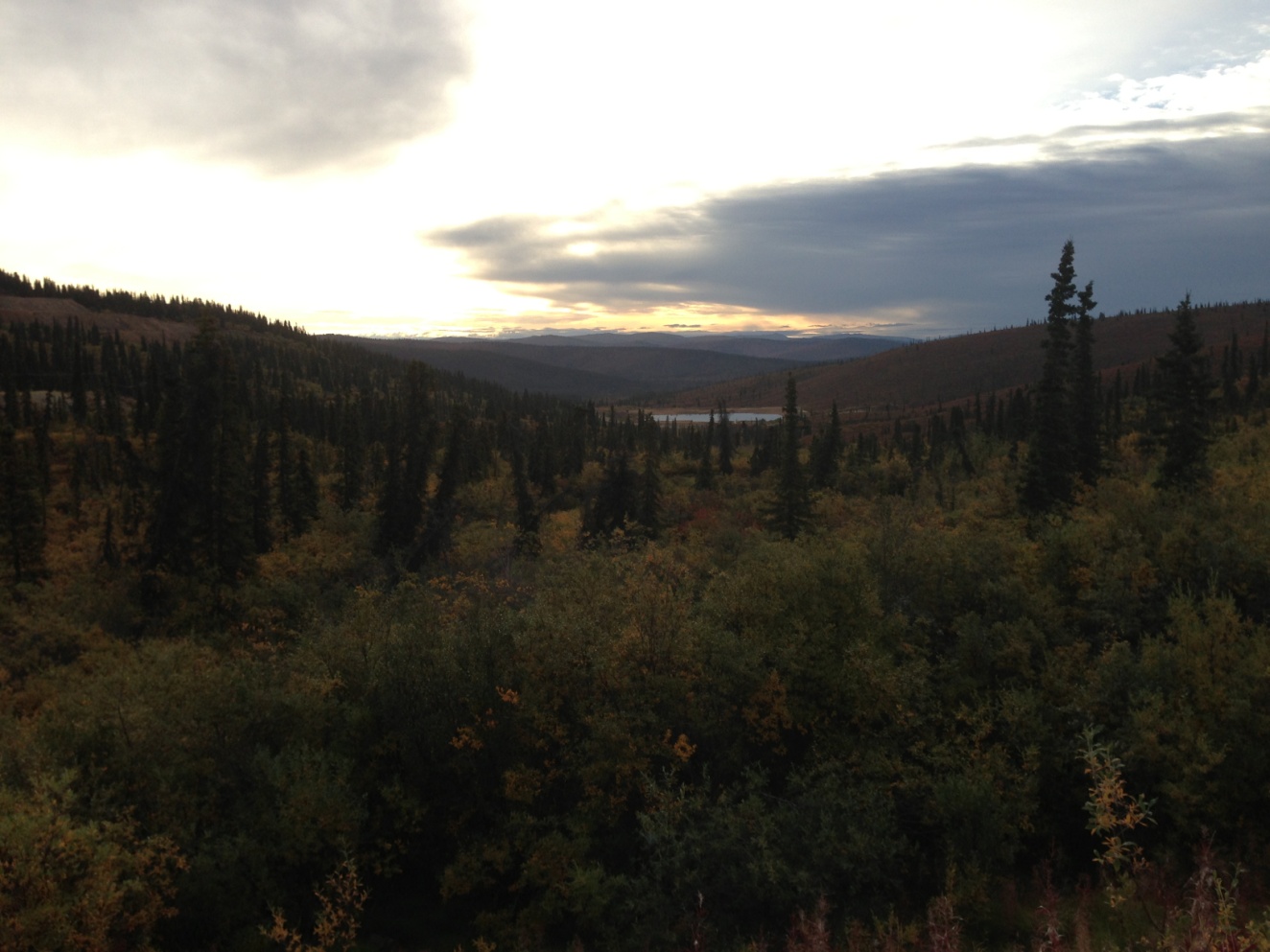 PHOTO :  Dome Creek Watershed – From the Mill Area Facing D/S to the Tailings Area.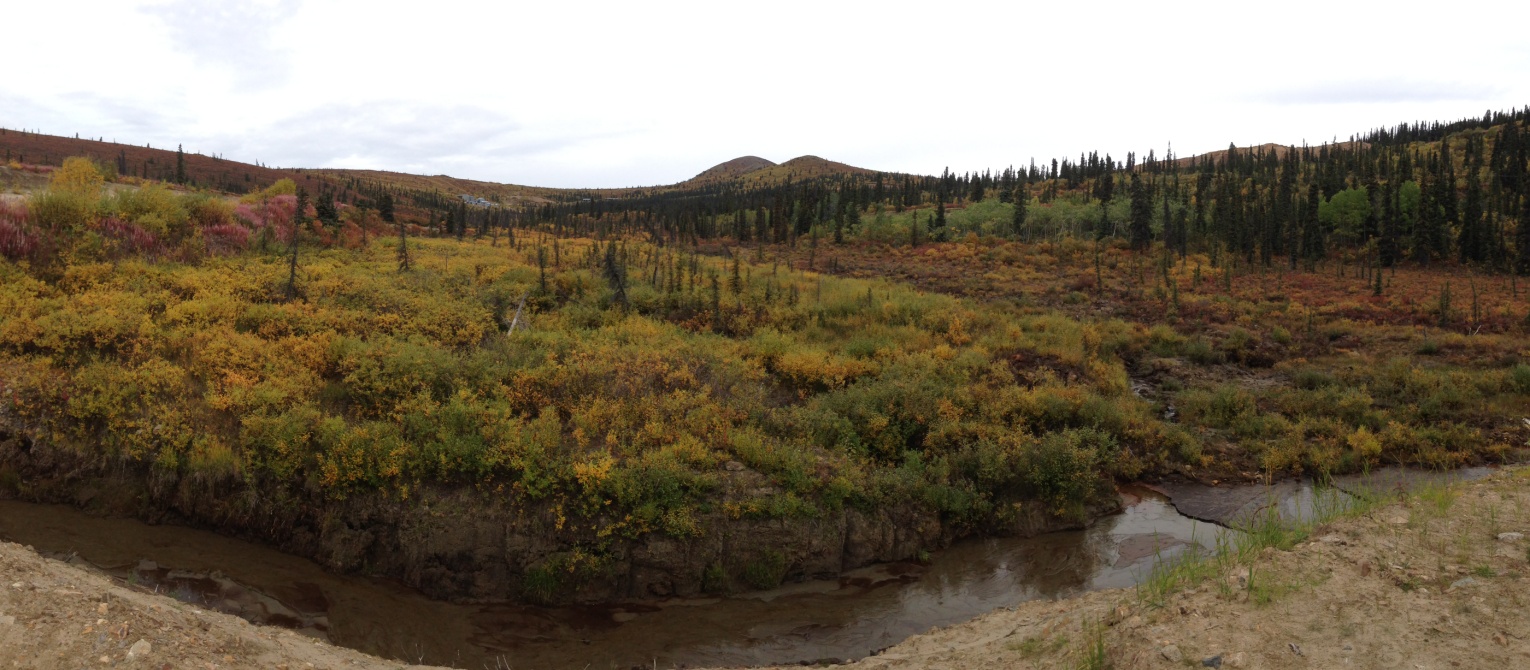 PHOTO :  Dome Creek – From the Tailings Area Facing U/S to the Mill Area.Photos of Dome Creek Watershed and ChannelPHOTO :  Dome Creek Watershed – From the Mill Area Facing D/S to the Tailings Area.PHOTO :  Dome Creek – From the Tailings Area Facing U/S to the Mill Area.Photos of Dome Creek Watershed and ChannelPHOTO :  Dome Creek Watershed – From the Mill Area Facing D/S to the Tailings Area.PHOTO :  Dome Creek – From the Tailings Area Facing U/S to the Mill Area.Photos of Dome Creek Watershed and ChannelPHOTO :  Dome Creek Watershed – From the Mill Area Facing D/S to the Tailings Area.PHOTO :  Dome Creek – From the Tailings Area Facing U/S to the Mill Area.Photos of Dome Creek Watershed and ChannelPHOTO :  Dome Creek Watershed – From the Mill Area Facing D/S to the Tailings Area.PHOTO :  Dome Creek – From the Tailings Area Facing U/S to the Mill Area.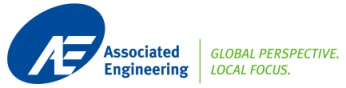 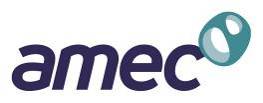 Government of Yukon - AAMMount Nansen 2013 Site InvestigationPhotographsGovernment of Yukon - AAMMount Nansen 2013 Site InvestigationPhotographsGovernment of Yukon - AAMMount Nansen 2013 Site InvestigationPhotographs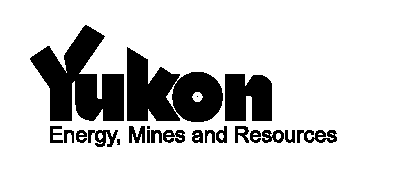 Government of Yukon - AAMMount Nansen 2013 Site InvestigationPhotographsGovernment of Yukon - AAMMount Nansen 2013 Site InvestigationPhotographsGovernment of Yukon - AAMMount Nansen 2013 Site InvestigationPhotographsLogged by: CMScale: NTSDate: Oct 2013 Project: VM00605EPage 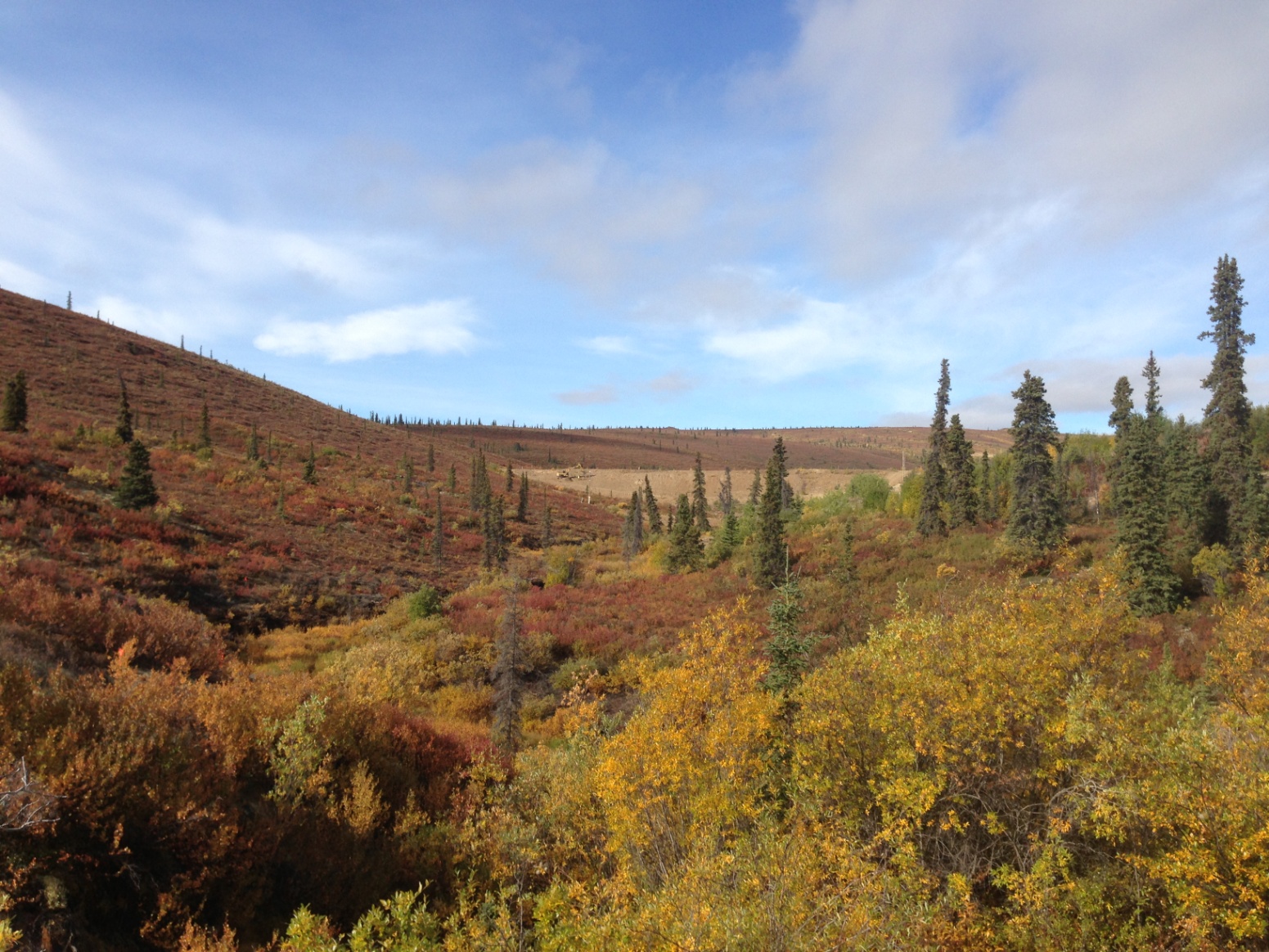 PHOTO :  Dome Creek – D/S of the TSF Looking U/S.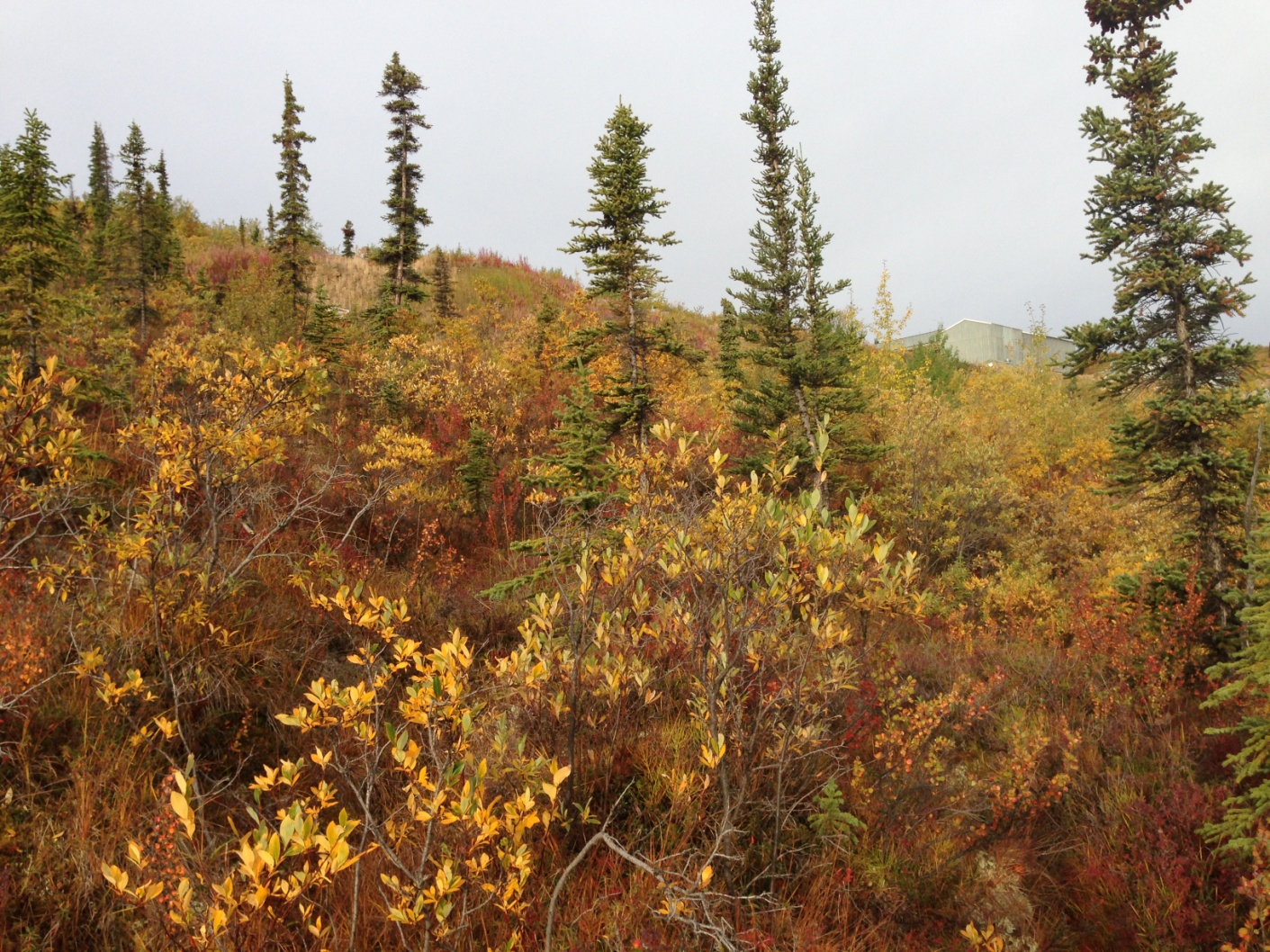 PHOTO :  Dome Creek Watershed – Looking Up Valley Walls.PHOTO :  Dome Creek – D/S of the TSF Looking U/S.PHOTO :  Dome Creek Watershed – Looking Up Valley Walls.PHOTO :  Dome Creek – D/S of the TSF Looking U/S.PHOTO :  Dome Creek Watershed – Looking Up Valley Walls.PHOTO :  Dome Creek – D/S of the TSF Looking U/S.PHOTO :  Dome Creek Watershed – Looking Up Valley Walls.PHOTO :  Dome Creek – D/S of the TSF Looking U/S.PHOTO :  Dome Creek Watershed – Looking Up Valley Walls.AMEC Environment & InfrastructureAMEC Environment & InfrastructureGovernment of Yukon - AAMMount Nansen 2013 Site InvestigationPhotographsGovernment of Yukon - AAMMount Nansen 2013 Site InvestigationPhotographsGovernment of Yukon - AAMMount Nansen 2013 Site InvestigationPhotographsGovernment of Yukon - AAMMount Nansen 2013 Site InvestigationPhotographsGovernment of Yukon - AAMMount Nansen 2013 Site InvestigationPhotographsGovernment of Yukon - AAMMount Nansen 2013 Site InvestigationPhotographsLogged by: CMScale: NTSDate: Oct 2013 Project: VM00605EPage 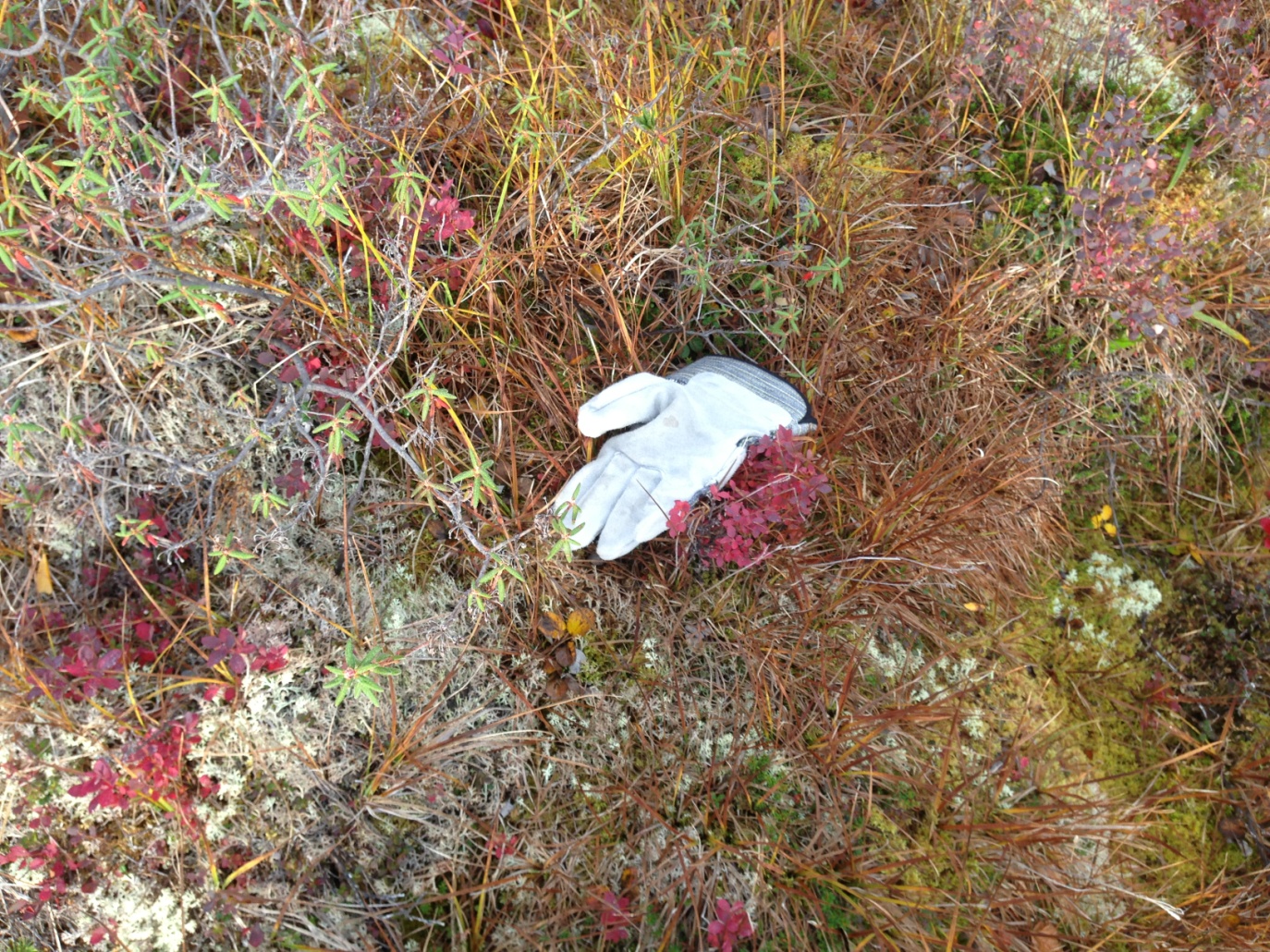 PHOTO :  Dome Creek Watershed Valley Bottom – Moss.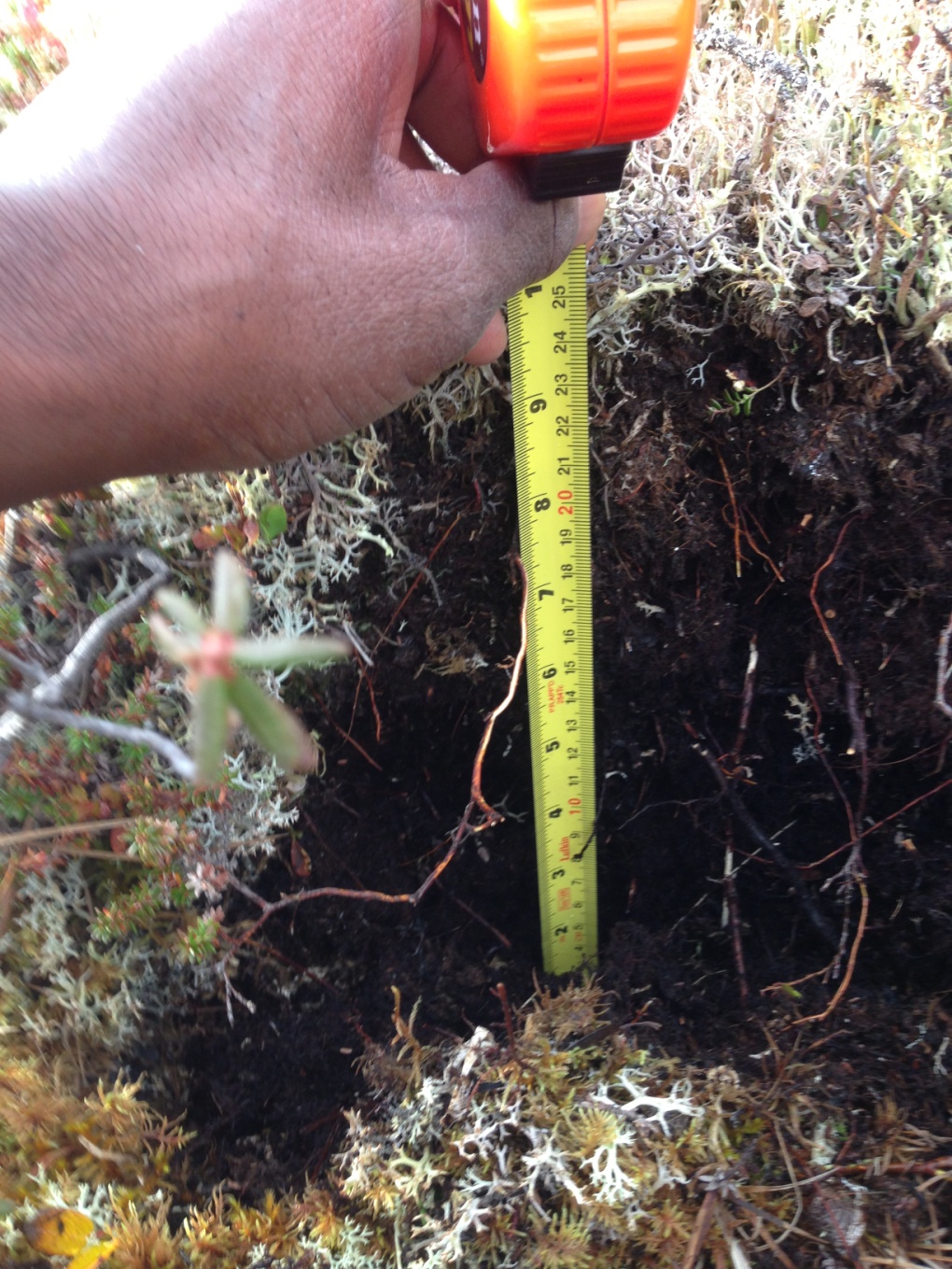 PHOTO :  Dome Creek – Moss Depth - 25 cm.PHOTO :  Dome Creek Watershed Valley Bottom – Moss.PHOTO :  Dome Creek – Moss Depth - 25 cm.PHOTO :  Dome Creek Watershed Valley Bottom – Moss.PHOTO :  Dome Creek – Moss Depth - 25 cm.PHOTO :  Dome Creek Watershed Valley Bottom – Moss.PHOTO :  Dome Creek – Moss Depth - 25 cm.PHOTO :  Dome Creek Watershed Valley Bottom – Moss.PHOTO :  Dome Creek – Moss Depth - 25 cm.AMEC Environment & InfrastructureAMEC Environment & InfrastructureGovernment of Yukon - AAMMount Nansen 2013 Site InvestigationPhotographsGovernment of Yukon - AAMMount Nansen 2013 Site InvestigationPhotographsGovernment of Yukon - AAMMount Nansen 2013 Site InvestigationPhotographsGovernment of Yukon - AAMMount Nansen 2013 Site InvestigationPhotographsGovernment of Yukon - AAMMount Nansen 2013 Site InvestigationPhotographsGovernment of Yukon - AAMMount Nansen 2013 Site InvestigationPhotographsLogged by: CMScale: NTSDate: Oct 2013 Project: VM00605EPage 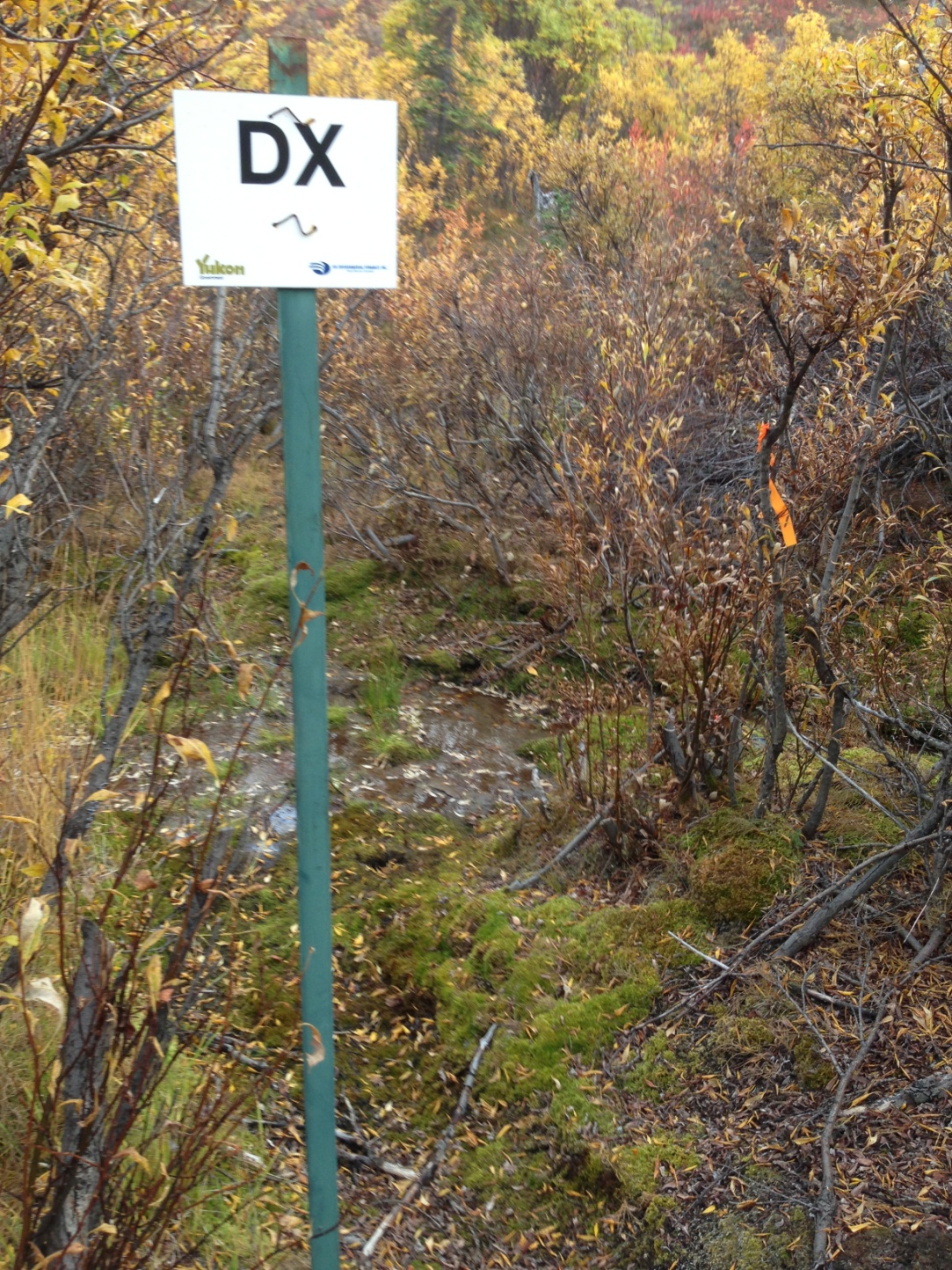 PHOTO :  Dome Creek – U/S of the Mill & Bunkhouse Road.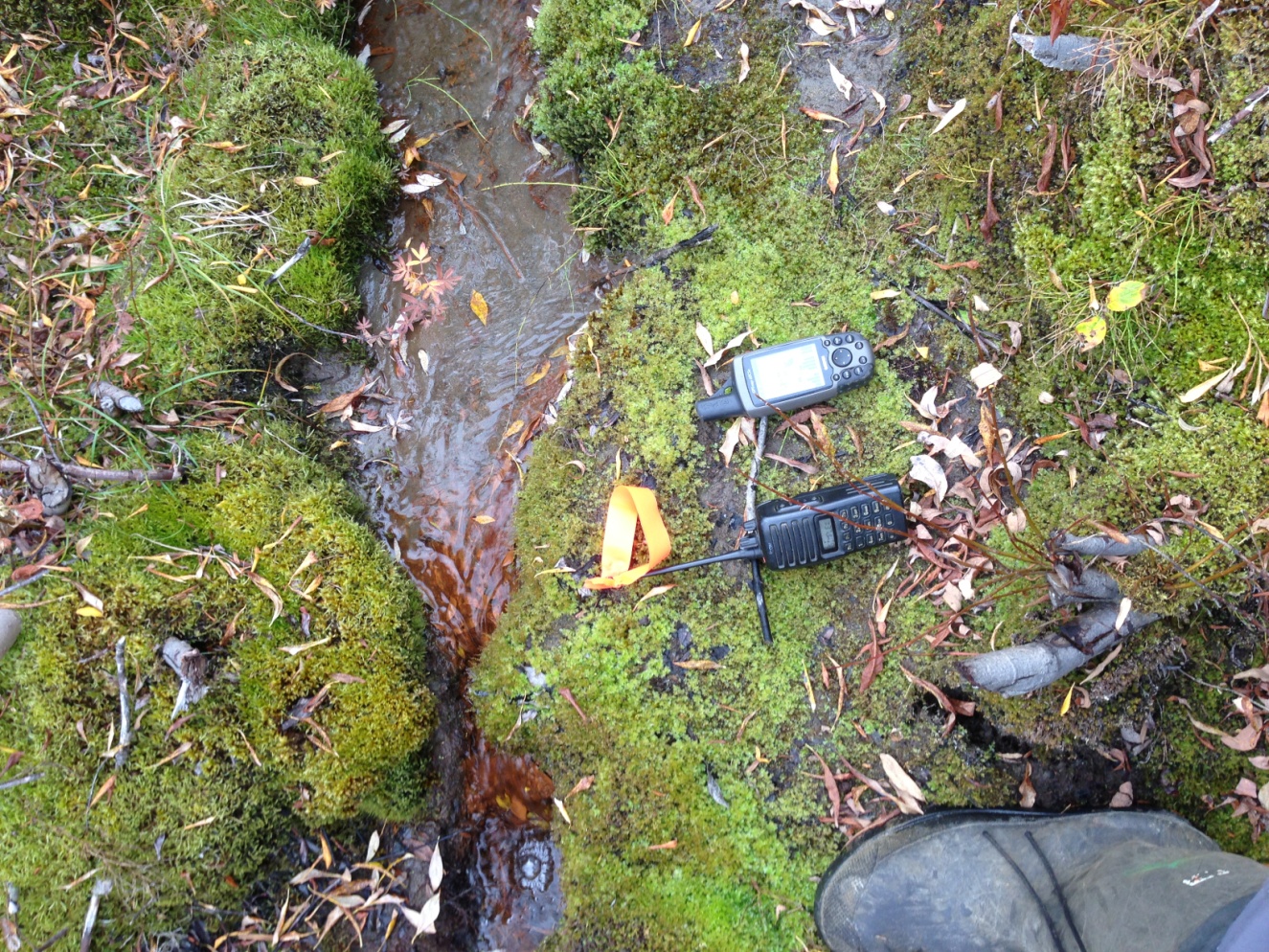 PHOTO :  Dome Creek – U/S of the Mill & Bunkhouse Road.PHOTO :  Dome Creek – U/S of the Mill & Bunkhouse Road.PHOTO :  Dome Creek – U/S of the Mill & Bunkhouse Road.PHOTO :  Dome Creek – U/S of the Mill & Bunkhouse Road.PHOTO :  Dome Creek – U/S of the Mill & Bunkhouse Road.PHOTO :  Dome Creek – U/S of the Mill & Bunkhouse Road.PHOTO :  Dome Creek – U/S of the Mill & Bunkhouse Road.PHOTO :  Dome Creek – U/S of the Mill & Bunkhouse Road.PHOTO :  Dome Creek – U/S of the Mill & Bunkhouse Road.AMEC Environment & InfrastructureAMEC Environment & InfrastructureGovernment of Yukon - AAMMount Nansen 2013 Site InvestigationPhotographsGovernment of Yukon - AAMMount Nansen 2013 Site InvestigationPhotographsGovernment of Yukon - AAMMount Nansen 2013 Site InvestigationPhotographsGovernment of Yukon - AAMMount Nansen 2013 Site InvestigationPhotographsGovernment of Yukon - AAMMount Nansen 2013 Site InvestigationPhotographsGovernment of Yukon - AAMMount Nansen 2013 Site InvestigationPhotographsLogged by: CMScale: NTSDate: Oct 2013 Project: VM00605EPage 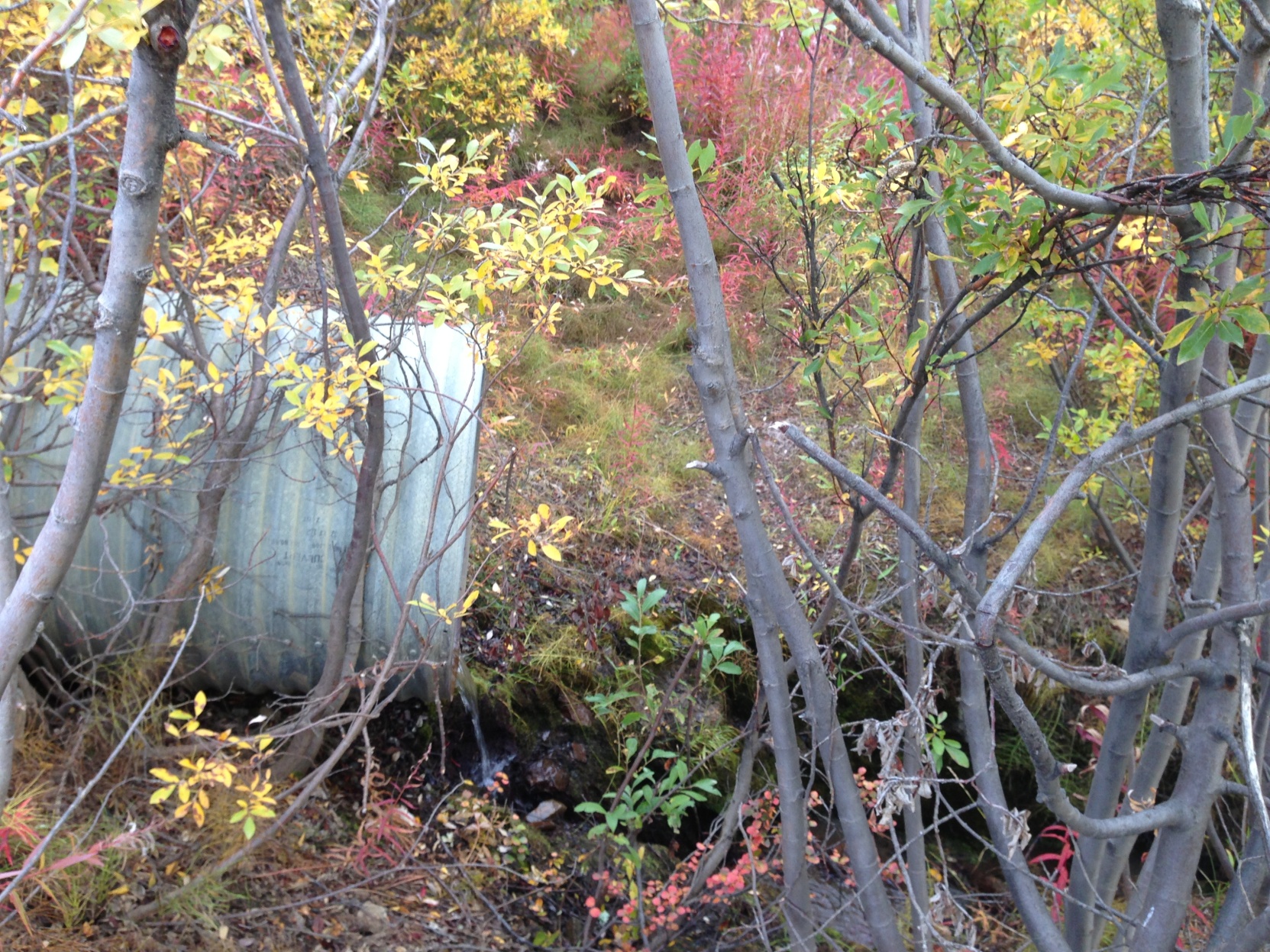 PHOTO :  Dome Creek – Flow Measurement Location Near Bunkhouse (Bucket and Stopwatch).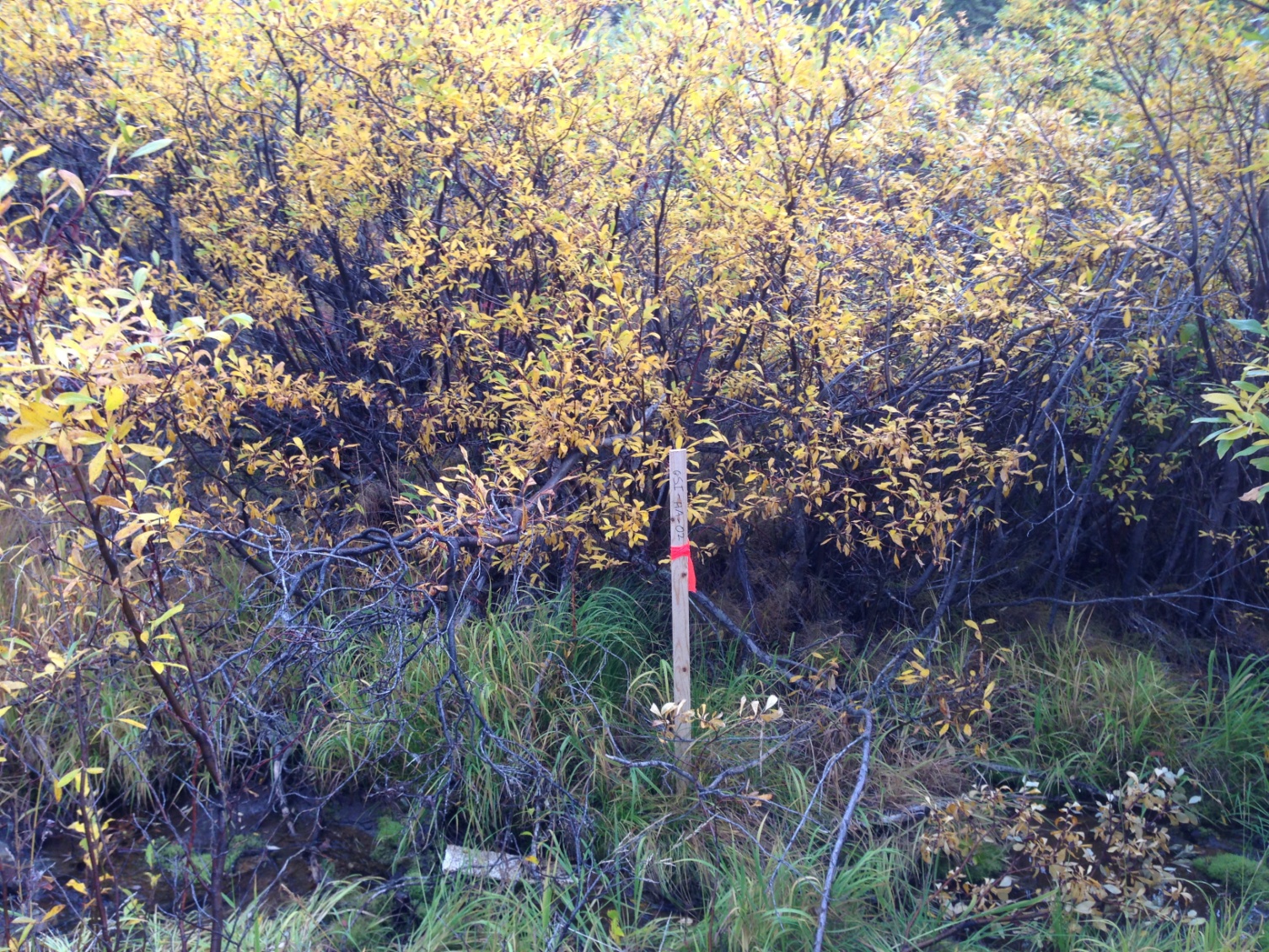 PHOTO :  Dome Creek – Channel at GSI-DC-2.PHOTO :  Dome Creek – Flow Measurement Location Near Bunkhouse (Bucket and Stopwatch).PHOTO :  Dome Creek – Channel at GSI-DC-2.PHOTO :  Dome Creek – Flow Measurement Location Near Bunkhouse (Bucket and Stopwatch).PHOTO :  Dome Creek – Channel at GSI-DC-2.PHOTO :  Dome Creek – Flow Measurement Location Near Bunkhouse (Bucket and Stopwatch).PHOTO :  Dome Creek – Channel at GSI-DC-2.PHOTO :  Dome Creek – Flow Measurement Location Near Bunkhouse (Bucket and Stopwatch).PHOTO :  Dome Creek – Channel at GSI-DC-2.AMEC Environment & InfrastructureAMEC Environment & InfrastructureGovernment of Yukon - AAMMount Nansen 2013 Site InvestigationPhotographsGovernment of Yukon - AAMMount Nansen 2013 Site InvestigationPhotographsGovernment of Yukon - AAMMount Nansen 2013 Site InvestigationPhotographsGovernment of Yukon - AAMMount Nansen 2013 Site InvestigationPhotographsGovernment of Yukon - AAMMount Nansen 2013 Site InvestigationPhotographsGovernment of Yukon - AAMMount Nansen 2013 Site InvestigationPhotographsLogged by: CMScale: NTSDate: Oct 2013 Project: VM00605EPage 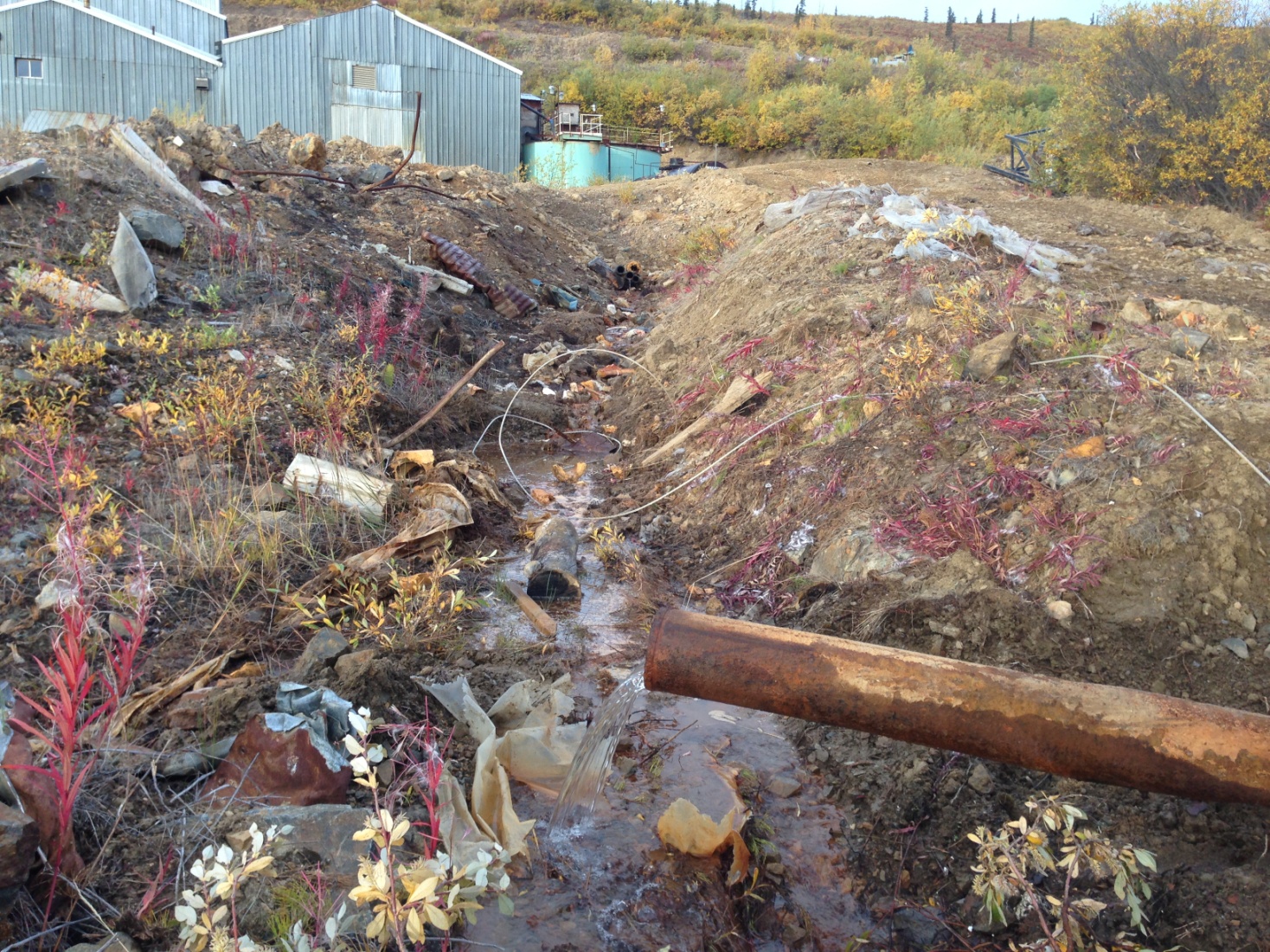 PHOTO :  Dome Creek – Flow Measurement Location (Bucket and Stopwatch).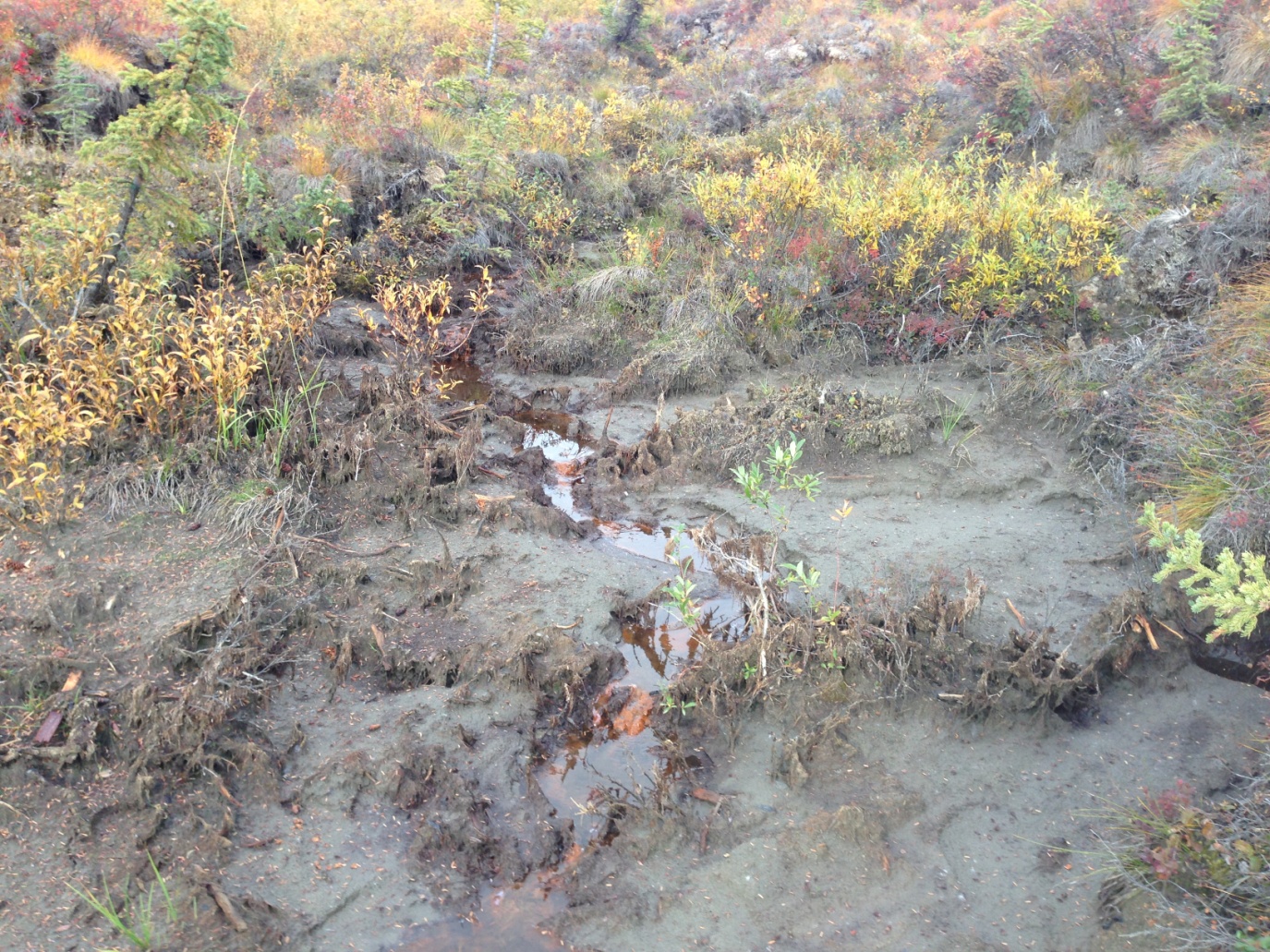 PHOTO :  Dome Creek – Channel Dried Up U/S of TSF.PHOTO :  Dome Creek – Flow Measurement Location (Bucket and Stopwatch).PHOTO :  Dome Creek – Channel Dried Up U/S of TSF.PHOTO :  Dome Creek – Flow Measurement Location (Bucket and Stopwatch).PHOTO :  Dome Creek – Channel Dried Up U/S of TSF.PHOTO :  Dome Creek – Flow Measurement Location (Bucket and Stopwatch).PHOTO :  Dome Creek – Channel Dried Up U/S of TSF.PHOTO :  Dome Creek – Flow Measurement Location (Bucket and Stopwatch).PHOTO :  Dome Creek – Channel Dried Up U/S of TSF.AMEC Environment & InfrastructureAMEC Environment & InfrastructureGovernment of Yukon - AAMMount Nansen 2013 Site InvestigationPhotographsGovernment of Yukon - AAMMount Nansen 2013 Site InvestigationPhotographsGovernment of Yukon - AAMMount Nansen 2013 Site InvestigationPhotographsGovernment of Yukon - AAMMount Nansen 2013 Site InvestigationPhotographsGovernment of Yukon - AAMMount Nansen 2013 Site InvestigationPhotographsGovernment of Yukon - AAMMount Nansen 2013 Site InvestigationPhotographsLogged by: CMScale: NTSDate: Oct 2013 Project: VM00605EPage 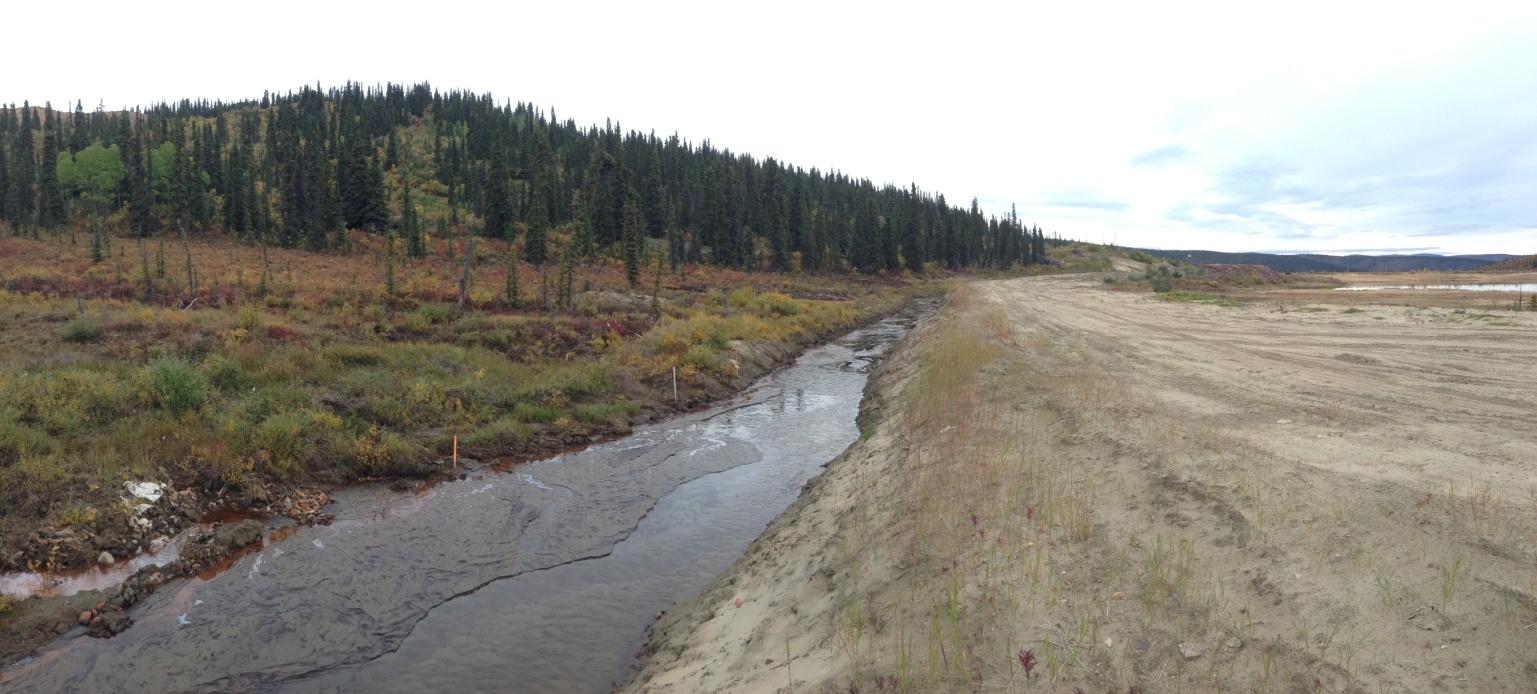 PHOTO :  Dome Creek – TSF Diversion Channel.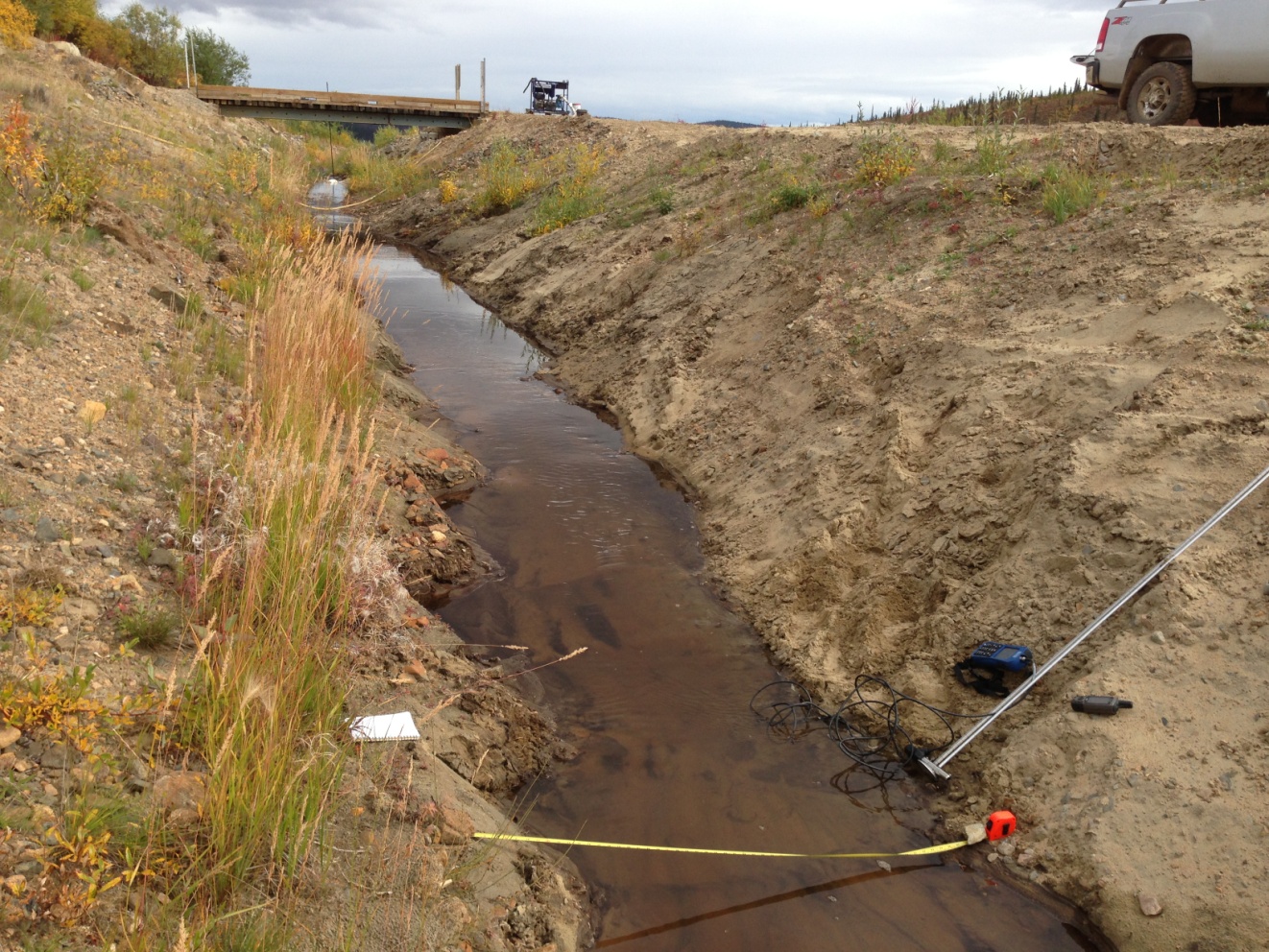 PHOTO :  Dome Creek – Flow Measurement Location Diversion Channel.PHOTO :  Dome Creek – TSF Diversion Channel.PHOTO :  Dome Creek – Flow Measurement Location Diversion Channel.PHOTO :  Dome Creek – TSF Diversion Channel.PHOTO :  Dome Creek – Flow Measurement Location Diversion Channel.PHOTO :  Dome Creek – TSF Diversion Channel.PHOTO :  Dome Creek – Flow Measurement Location Diversion Channel.PHOTO :  Dome Creek – TSF Diversion Channel.PHOTO :  Dome Creek – Flow Measurement Location Diversion Channel.AMEC Environment & InfrastructureAMEC Environment & InfrastructureGovernment of Yukon - AAMMount Nansen 2013 Site InvestigationPhotographsGovernment of Yukon - AAMMount Nansen 2013 Site InvestigationPhotographsGovernment of Yukon - AAMMount Nansen 2013 Site InvestigationPhotographsGovernment of Yukon - AAMMount Nansen 2013 Site InvestigationPhotographsGovernment of Yukon - AAMMount Nansen 2013 Site InvestigationPhotographsGovernment of Yukon - AAMMount Nansen 2013 Site InvestigationPhotographsLogged by: CMScale: NTSDate: Oct 2013 Project: VM00605EPage 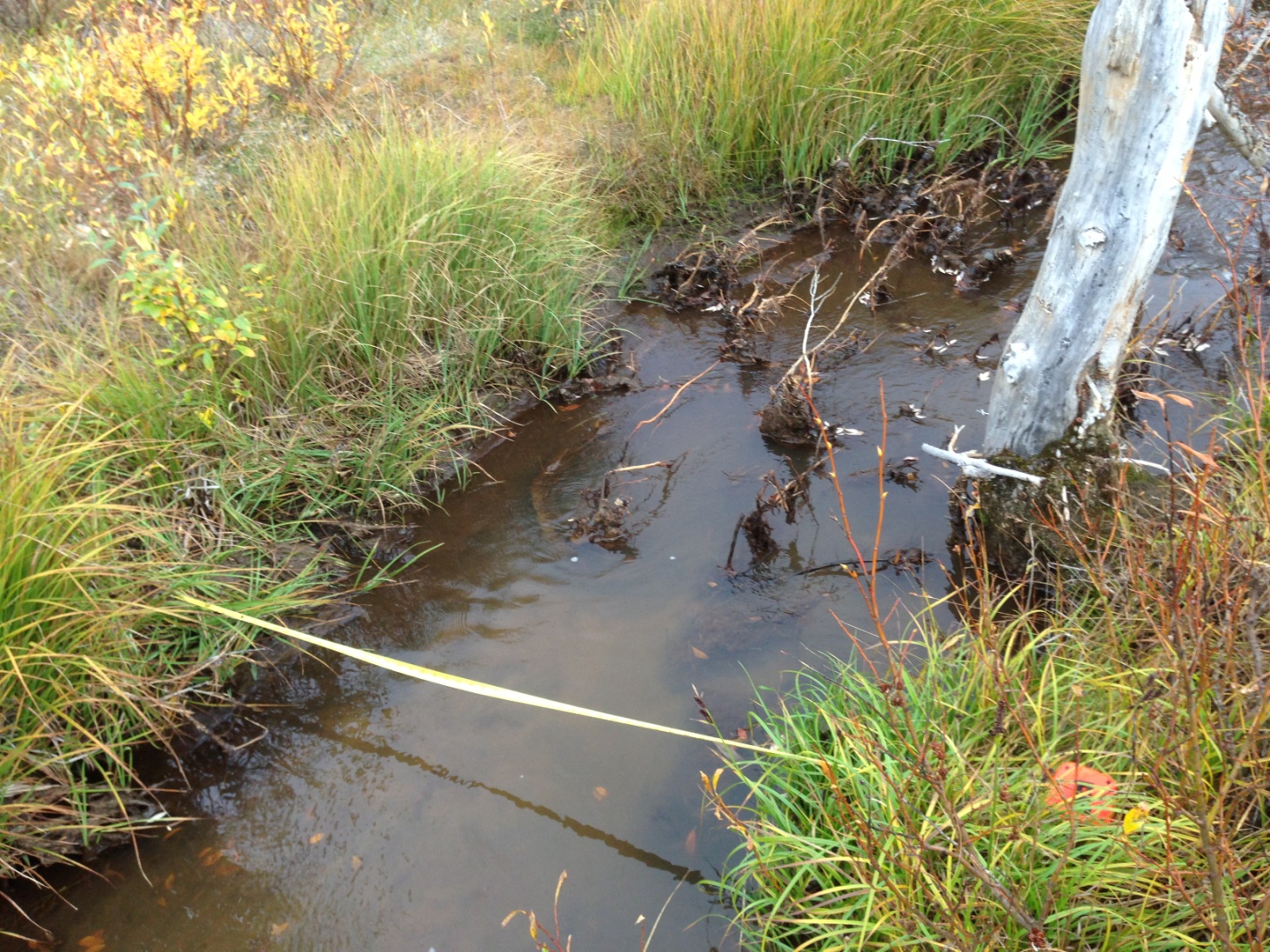 PHOTO :  Dome Creek – Flow Measuring Location D/S of TSF.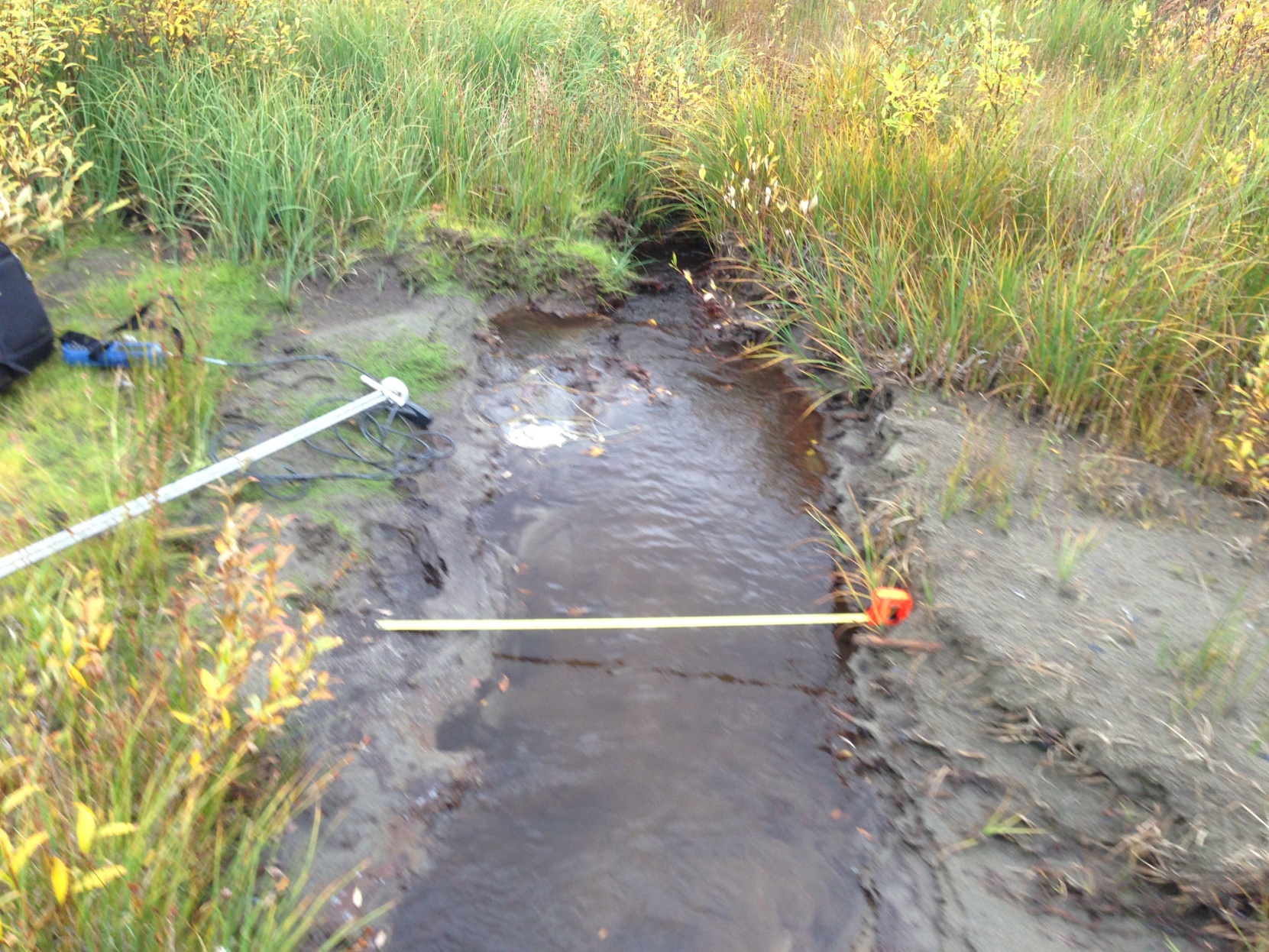 PHOTO :  Dome Creek – Flow Measuring U/S of TSF.PHOTO :  Dome Creek – Flow Measuring Location D/S of TSF.PHOTO :  Dome Creek – Flow Measuring U/S of TSF.PHOTO :  Dome Creek – Flow Measuring Location D/S of TSF.PHOTO :  Dome Creek – Flow Measuring U/S of TSF.PHOTO :  Dome Creek – Flow Measuring Location D/S of TSF.PHOTO :  Dome Creek – Flow Measuring U/S of TSF.PHOTO :  Dome Creek – Flow Measuring Location D/S of TSF.PHOTO :  Dome Creek – Flow Measuring U/S of TSF.AMEC Environment & InfrastructureAMEC Environment & InfrastructureGovernment of Yukon - AAMMount Nansen 2013 Site InvestigationPhotographsGovernment of Yukon - AAMMount Nansen 2013 Site InvestigationPhotographsGovernment of Yukon - AAMMount Nansen 2013 Site InvestigationPhotographsGovernment of Yukon - AAMMount Nansen 2013 Site InvestigationPhotographsGovernment of Yukon - AAMMount Nansen 2013 Site InvestigationPhotographsGovernment of Yukon - AAMMount Nansen 2013 Site InvestigationPhotographsLogged by: CMScale: NTSDate: Oct 2013 Project: VM00605EPage 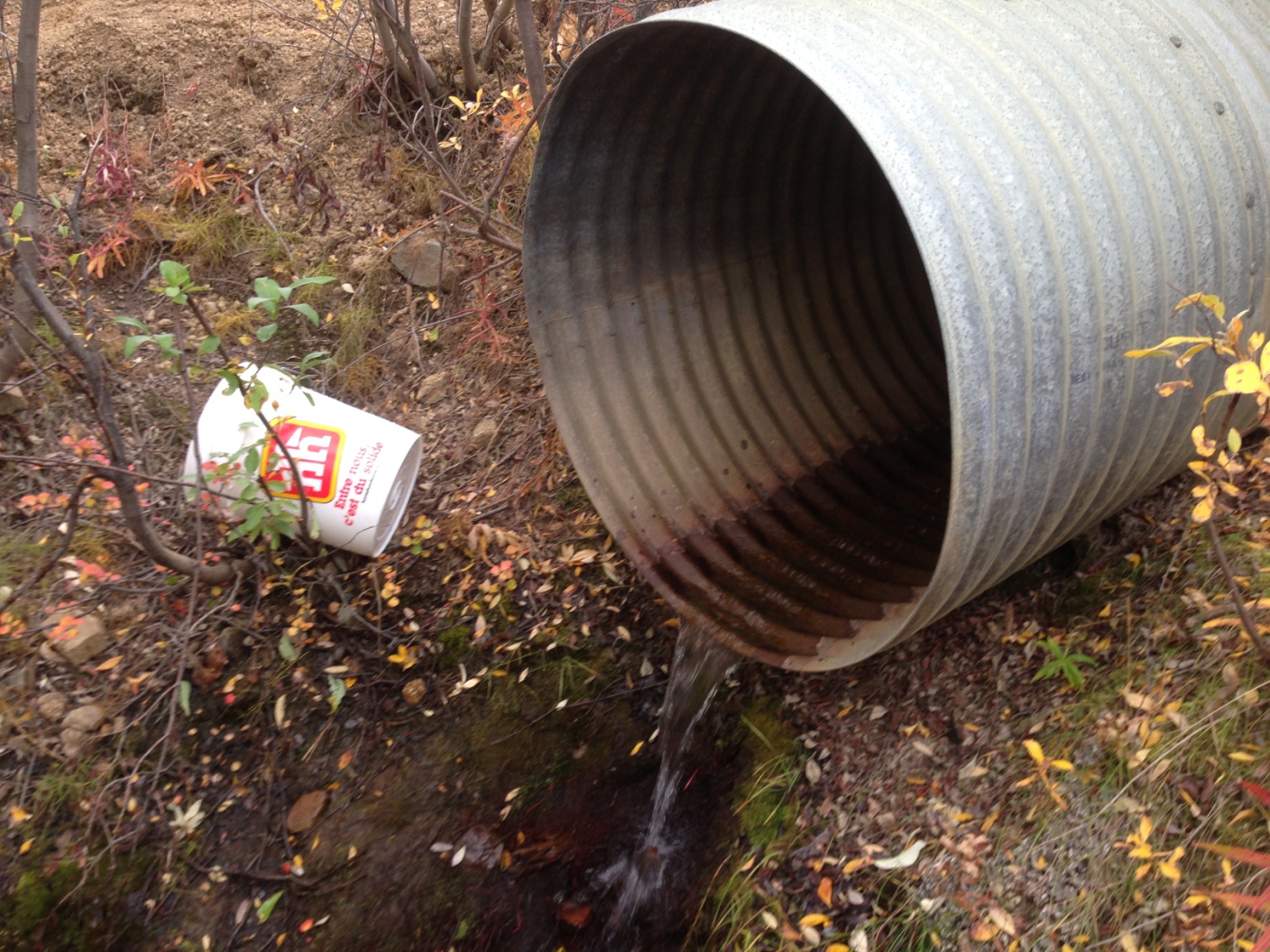 PHOTO :  Dome Creek – Flow Measuring Station Culvert Near Bunkhouse.PHOTO :  Dome Creek – Flow Measuring Station Culvert Near Bunkhouse.PHOTO :  Dome Creek – Flow Measuring Station Culvert Near Bunkhouse.PHOTO :  Dome Creek – Flow Measuring Station Culvert Near Bunkhouse.PHOTO :  Dome Creek – Flow Measuring Station Culvert Near Bunkhouse.AMEC Environment & InfrastructureAMEC Environment & InfrastructureGovernment of Yukon - AAMMount Nansen 2013 Site InvestigationPhotographsGovernment of Yukon - AAMMount Nansen 2013 Site InvestigationPhotographsGovernment of Yukon - AAMMount Nansen 2013 Site InvestigationPhotographsGovernment of Yukon - AAMMount Nansen 2013 Site InvestigationPhotographsGovernment of Yukon - AAMMount Nansen 2013 Site InvestigationPhotographsGovernment of Yukon - AAMMount Nansen 2013 Site InvestigationPhotographsLogged by: CMScale: NTSDate: Oct 2013 Project: VM00605EPage Photos of Dome Creek Sediment Sampling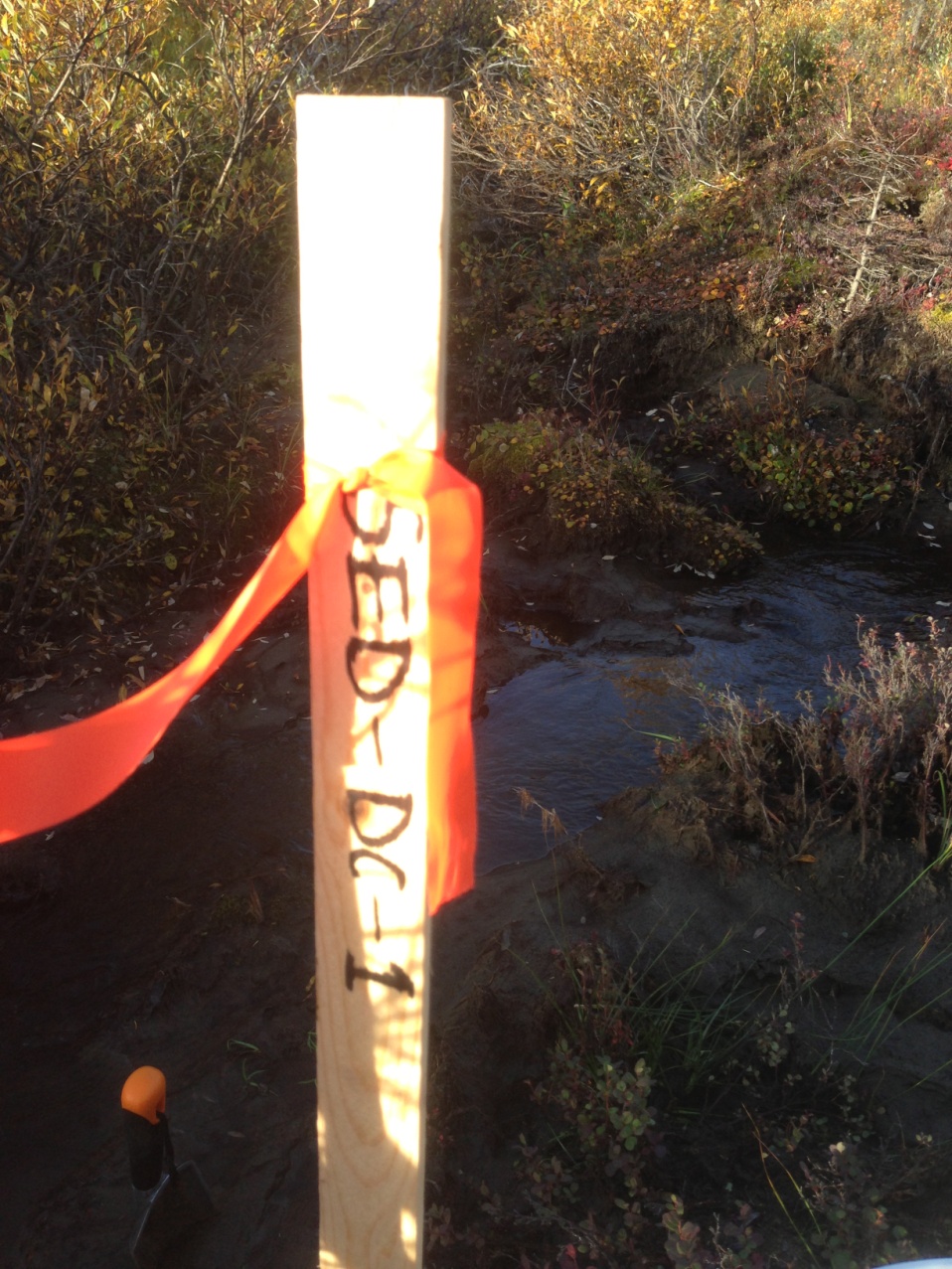 PHOTO 18:  Dome Creek – SED-DC-1.Photos of Dome Creek Sediment SamplingPHOTO 18:  Dome Creek – SED-DC-1.Photos of Dome Creek Sediment SamplingPHOTO 18:  Dome Creek – SED-DC-1.Photos of Dome Creek Sediment SamplingPHOTO 18:  Dome Creek – SED-DC-1.Photos of Dome Creek Sediment SamplingPHOTO 18:  Dome Creek – SED-DC-1.AMEC Environment & InfrastructureAMEC Environment & InfrastructureGovernment of Yukon - AAMMount Nansen 2013 Site InvestigationPhotographsGovernment of Yukon - AAMMount Nansen 2013 Site InvestigationPhotographsGovernment of Yukon - AAMMount Nansen 2013 Site InvestigationPhotographsGovernment of Yukon - AAMMount Nansen 2013 Site InvestigationPhotographsGovernment of Yukon - AAMMount Nansen 2013 Site InvestigationPhotographsGovernment of Yukon - AAMMount Nansen 2013 Site InvestigationPhotographsLogged by: CMScale: NTSDate: Oct 2013 Project: VM00605EPage 10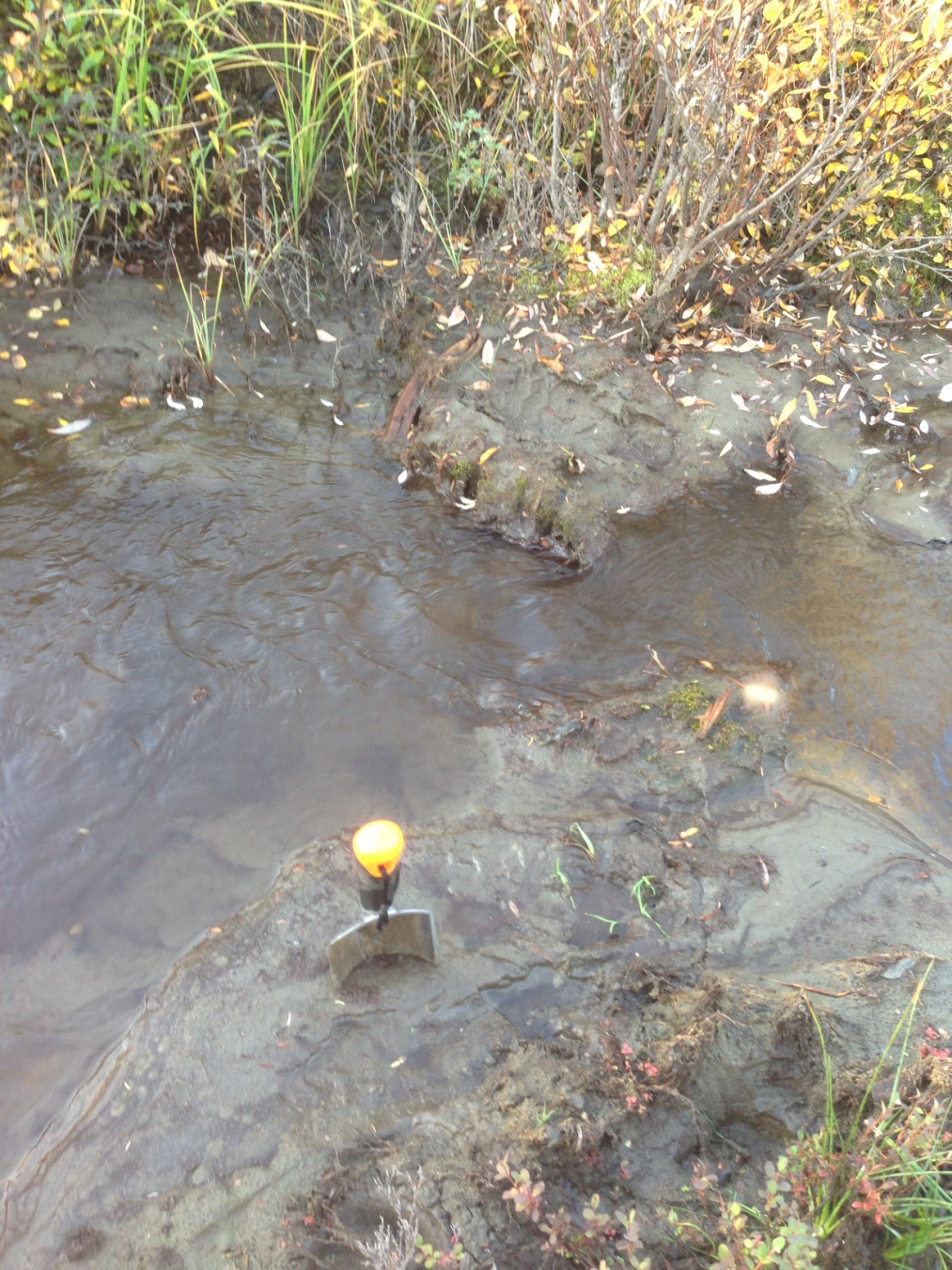 PHOTO :  Dome Creek – SED-DC-1.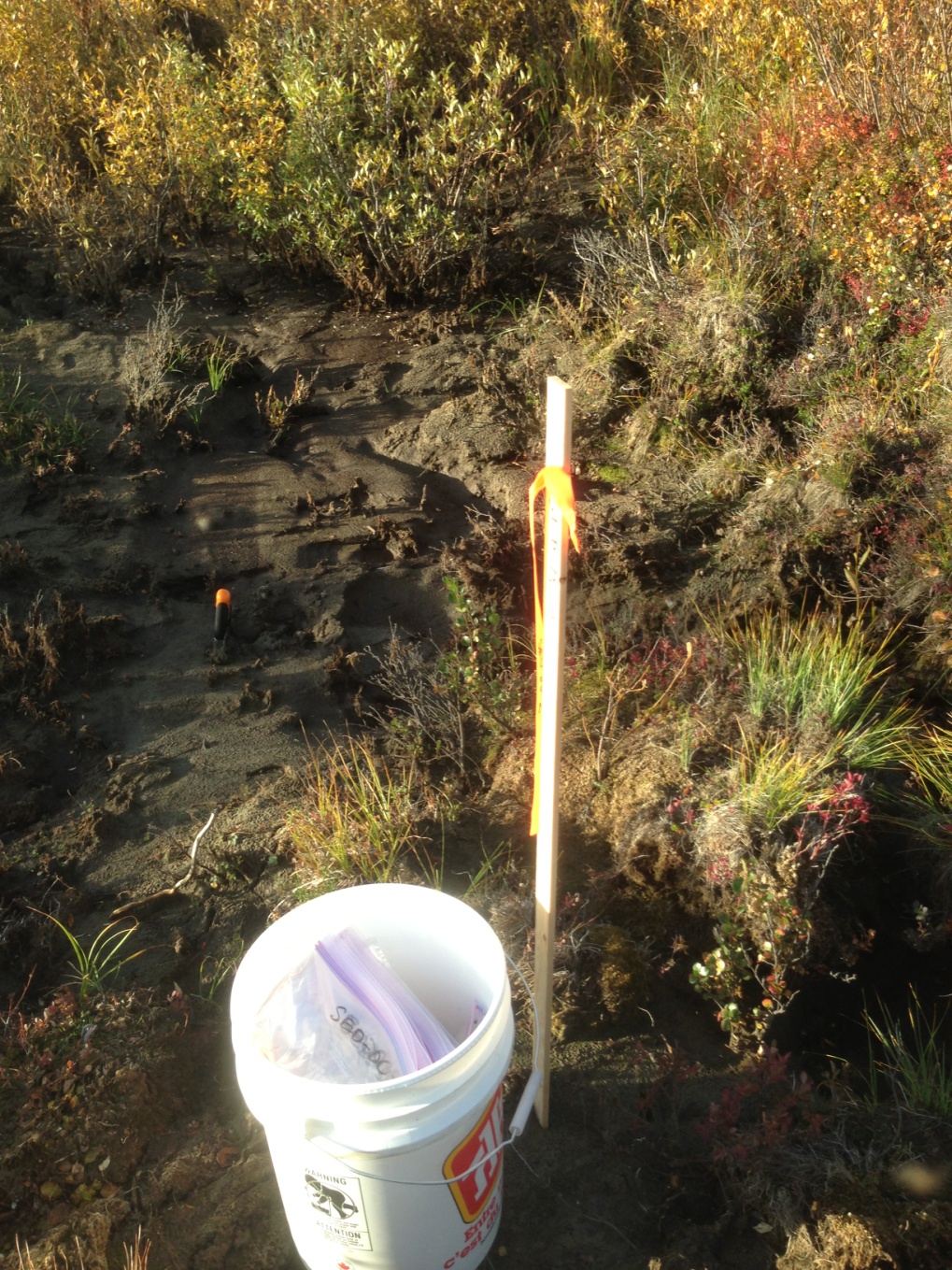 PHOTO :  Dome Creek – SED-DC-2.PHOTO :  Dome Creek – SED-DC-1.PHOTO :  Dome Creek – SED-DC-2.PHOTO :  Dome Creek – SED-DC-1.PHOTO :  Dome Creek – SED-DC-2.PHOTO :  Dome Creek – SED-DC-1.PHOTO :  Dome Creek – SED-DC-2.PHOTO :  Dome Creek – SED-DC-1.PHOTO :  Dome Creek – SED-DC-2.AMEC Environment & InfrastructureAMEC Environment & InfrastructureGovernment of Yukon - AAMMount Nansen 2013 Site InvestigationPhotographsGovernment of Yukon - AAMMount Nansen 2013 Site InvestigationPhotographsGovernment of Yukon - AAMMount Nansen 2013 Site InvestigationPhotographsGovernment of Yukon - AAMMount Nansen 2013 Site InvestigationPhotographsGovernment of Yukon - AAMMount Nansen 2013 Site InvestigationPhotographsGovernment of Yukon - AAMMount Nansen 2013 Site InvestigationPhotographsLogged by: CMScale: NTSDate: Oct 2013 Project: VM00605EPage 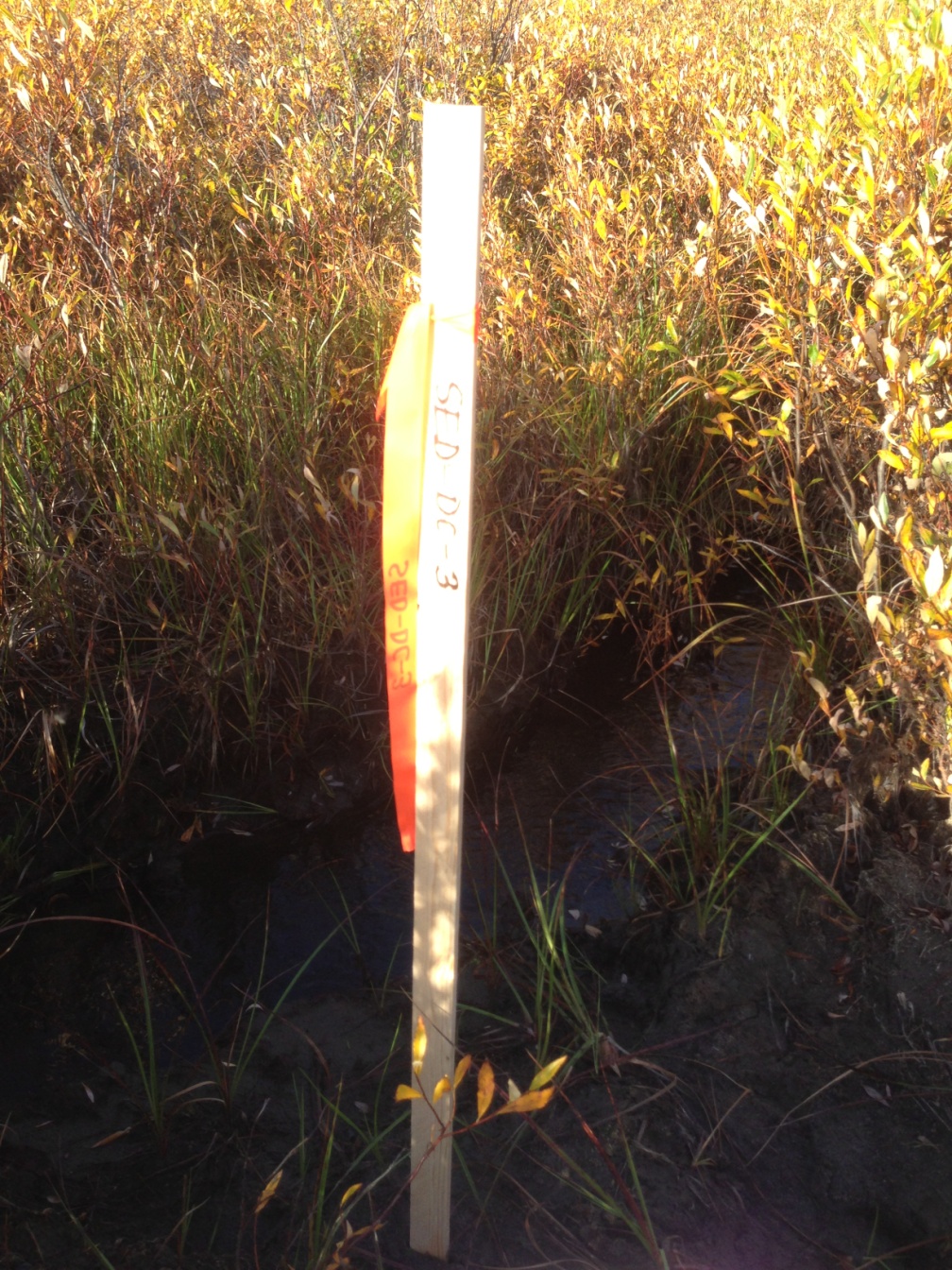 PHOTO 21:  Dome Creek – SED-DC-3.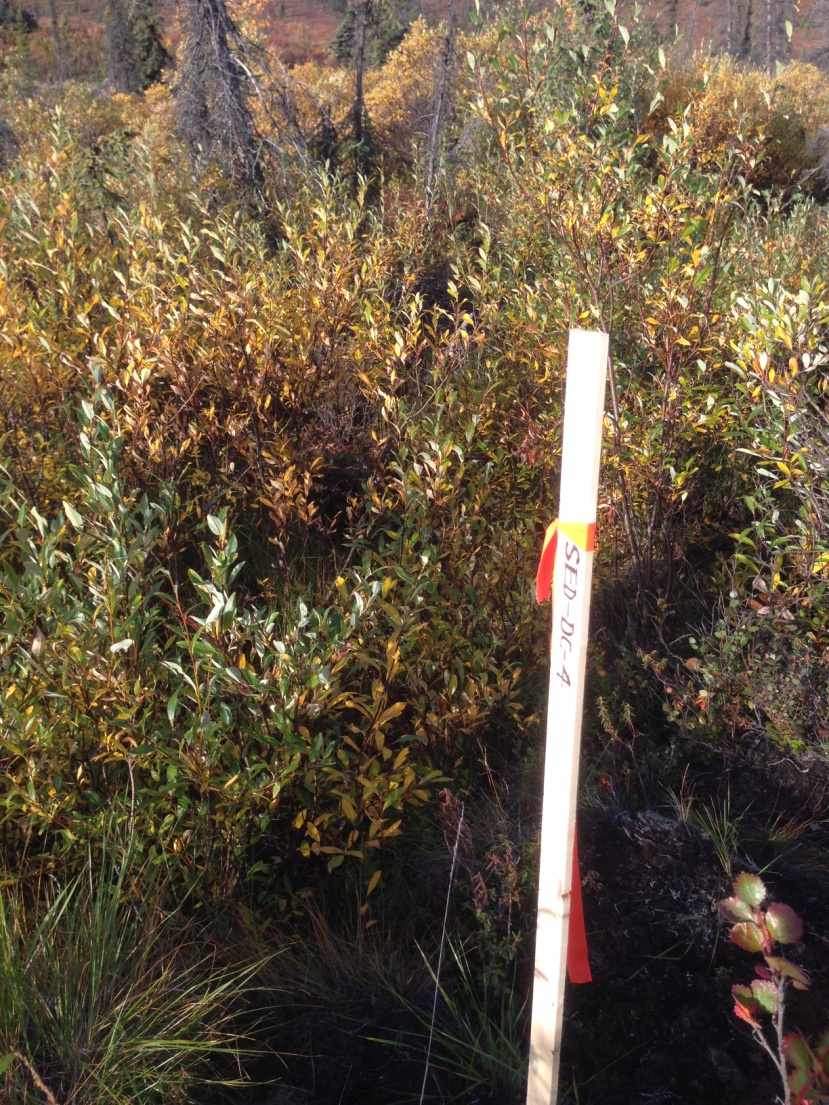 PHOTO 22:  Dome Creek – SED-DC-4.PHOTO 21:  Dome Creek – SED-DC-3.PHOTO 22:  Dome Creek – SED-DC-4.PHOTO 21:  Dome Creek – SED-DC-3.PHOTO 22:  Dome Creek – SED-DC-4.PHOTO 21:  Dome Creek – SED-DC-3.PHOTO 22:  Dome Creek – SED-DC-4.PHOTO 21:  Dome Creek – SED-DC-3.PHOTO 22:  Dome Creek – SED-DC-4.AMEC Environment & InfrastructureAMEC Environment & InfrastructureGovernment of Yukon - AAMMount Nansen 2013 Site InvestigationPhotographsGovernment of Yukon - AAMMount Nansen 2013 Site InvestigationPhotographsGovernment of Yukon - AAMMount Nansen 2013 Site InvestigationPhotographsGovernment of Yukon - AAMMount Nansen 2013 Site InvestigationPhotographsGovernment of Yukon - AAMMount Nansen 2013 Site InvestigationPhotographsGovernment of Yukon - AAMMount Nansen 2013 Site InvestigationPhotographsLogged by: CMScale: NTSDate: Oct 2013 Project: VM00605EPage 12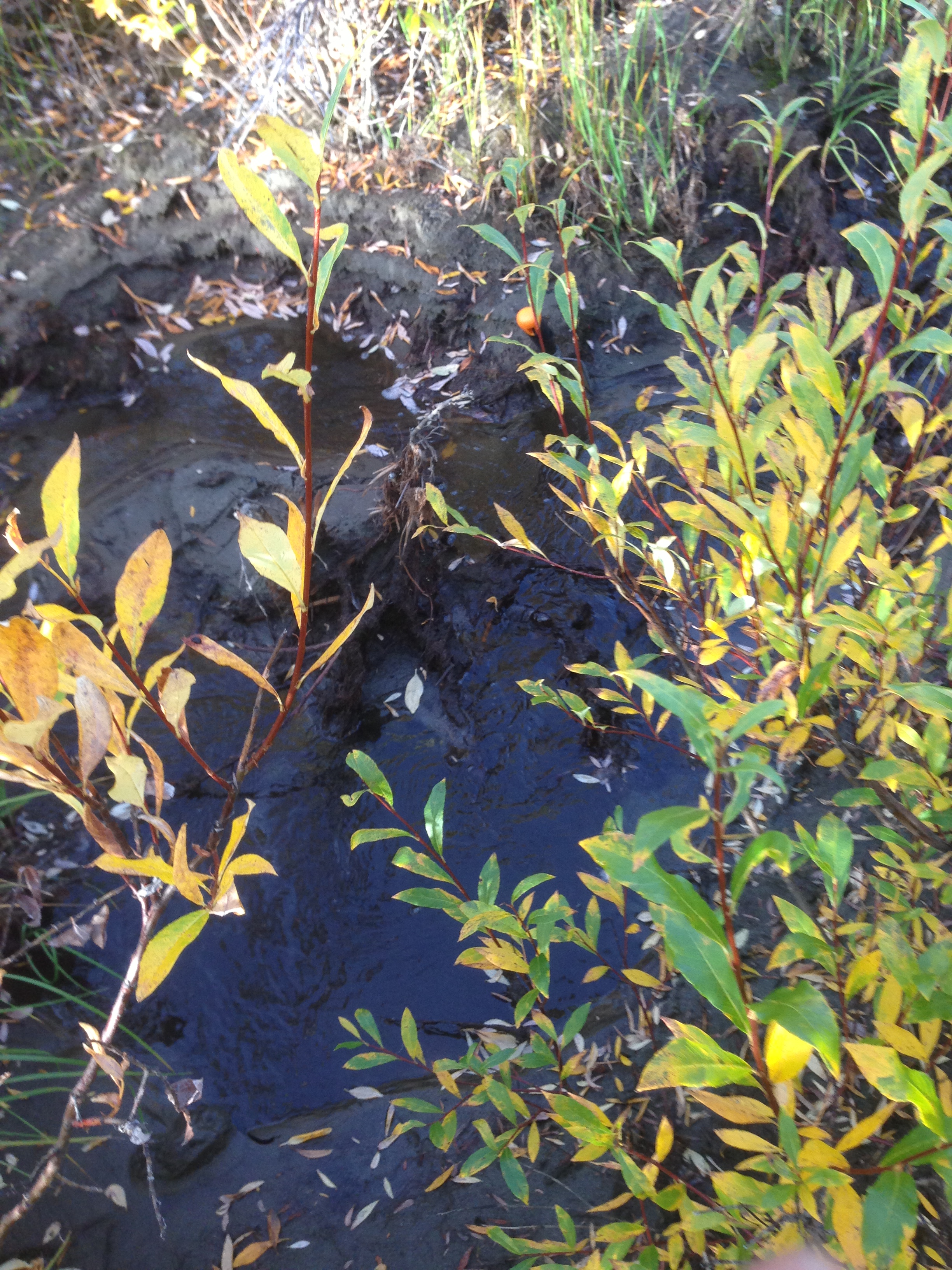 PHOTO :  Dome Creek – SED-DC-4.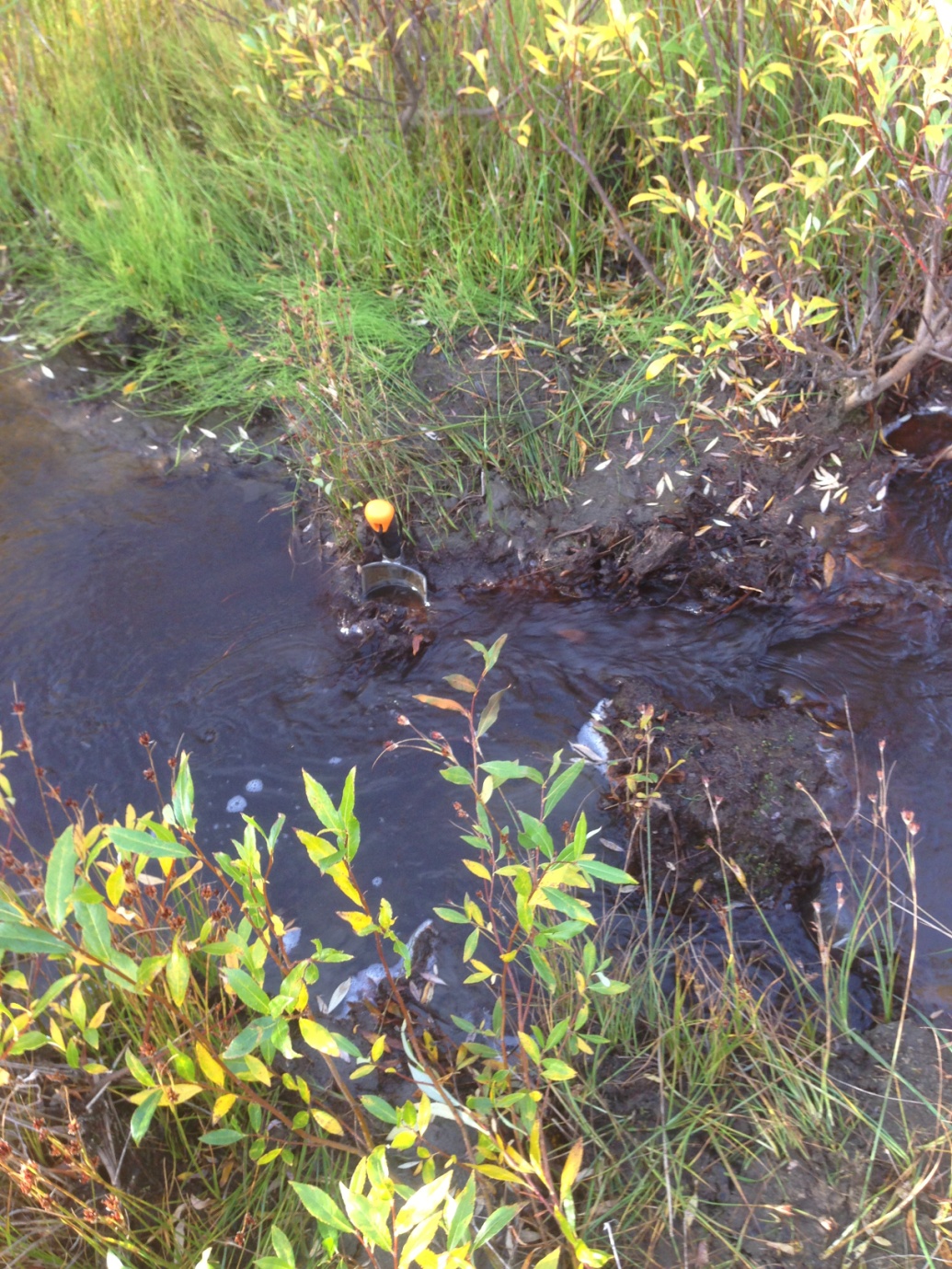 PHOTO :  Dome Creek – SED-DC-5.PHOTO :  Dome Creek – SED-DC-4.PHOTO :  Dome Creek – SED-DC-5.PHOTO :  Dome Creek – SED-DC-4.PHOTO :  Dome Creek – SED-DC-5.PHOTO :  Dome Creek – SED-DC-4.PHOTO :  Dome Creek – SED-DC-5.PHOTO :  Dome Creek – SED-DC-4.PHOTO :  Dome Creek – SED-DC-5.AMEC Environment & InfrastructureAMEC Environment & InfrastructureGovernment of Yukon - AAMMount Nansen 2013 Site InvestigationPhotographsGovernment of Yukon - AAMMount Nansen 2013 Site InvestigationPhotographsGovernment of Yukon - AAMMount Nansen 2013 Site InvestigationPhotographsGovernment of Yukon - AAMMount Nansen 2013 Site InvestigationPhotographsGovernment of Yukon - AAMMount Nansen 2013 Site InvestigationPhotographsGovernment of Yukon - AAMMount Nansen 2013 Site InvestigationPhotographsLogged by: CMScale: NTSDate: Oct 2013 Project: VM00605EPage 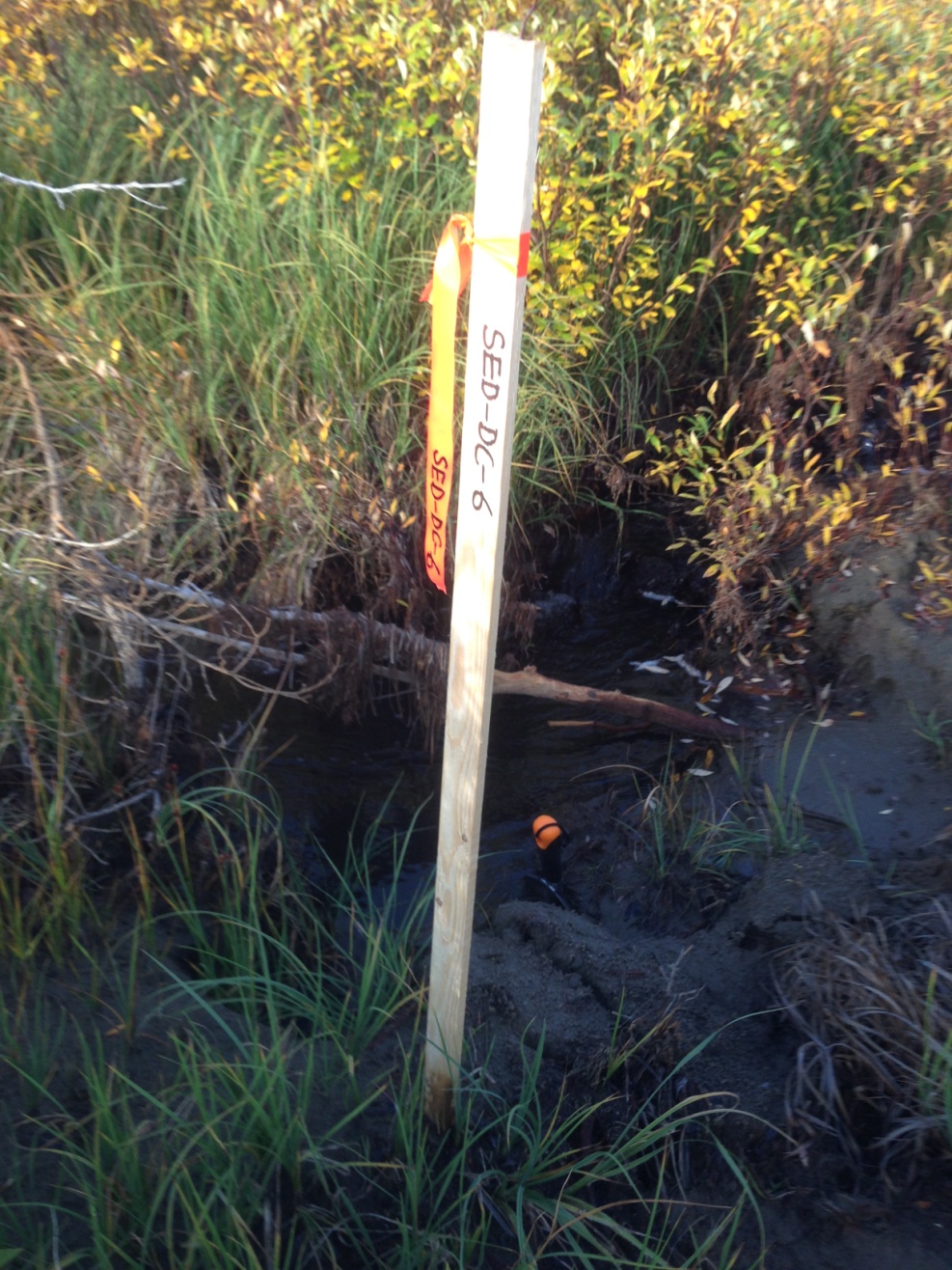 PHOTO :  Dome Creek – SED-DC-6.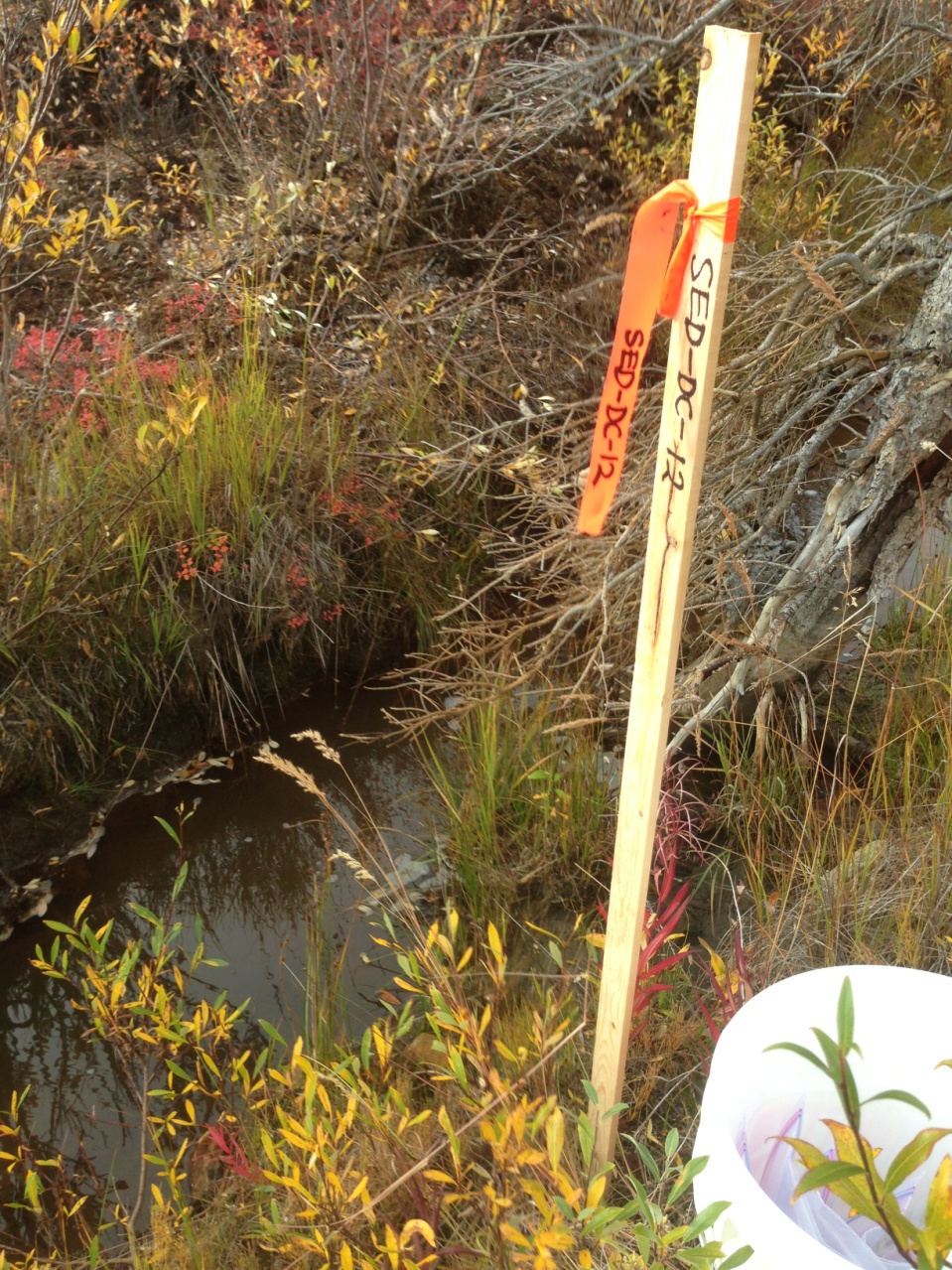 PHOTO :  Dome Creek – SED-DC-12.PHOTO :  Dome Creek – SED-DC-6.PHOTO :  Dome Creek – SED-DC-12.PHOTO :  Dome Creek – SED-DC-6.PHOTO :  Dome Creek – SED-DC-12.PHOTO :  Dome Creek – SED-DC-6.PHOTO :  Dome Creek – SED-DC-12.PHOTO :  Dome Creek – SED-DC-6.PHOTO :  Dome Creek – SED-DC-12.AMEC Environment & InfrastructureAMEC Environment & InfrastructureGovernment of Yukon - AAMMount Nansen 2013 Site InvestigationPhotographsGovernment of Yukon - AAMMount Nansen 2013 Site InvestigationPhotographsGovernment of Yukon - AAMMount Nansen 2013 Site InvestigationPhotographsGovernment of Yukon - AAMMount Nansen 2013 Site InvestigationPhotographsGovernment of Yukon - AAMMount Nansen 2013 Site InvestigationPhotographsGovernment of Yukon - AAMMount Nansen 2013 Site InvestigationPhotographsLogged by: CMScale: NTSDate: Oct 2013 Project: VM00605EPage 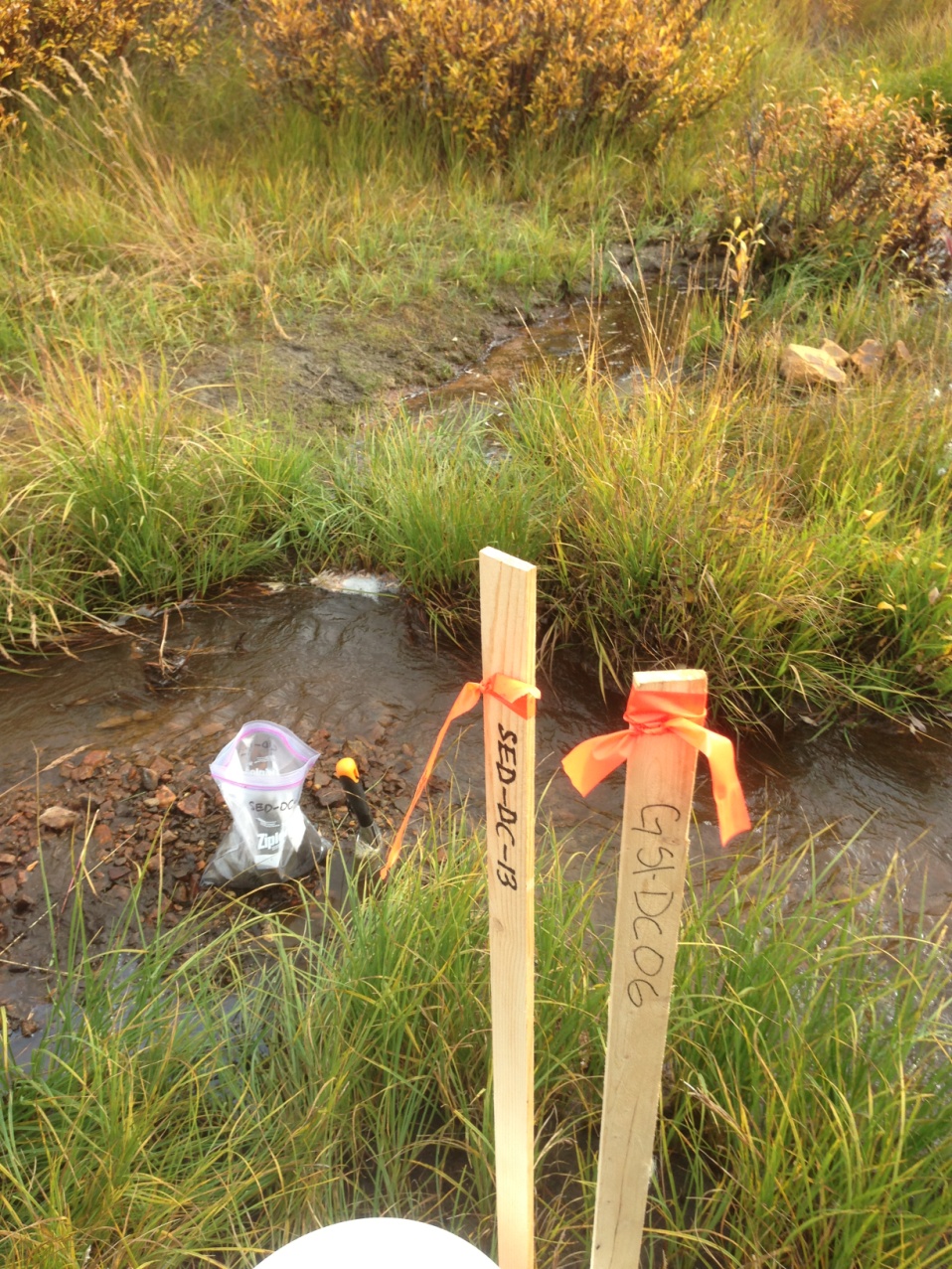 PHOTO :  Dome Creek – SED-DC-13.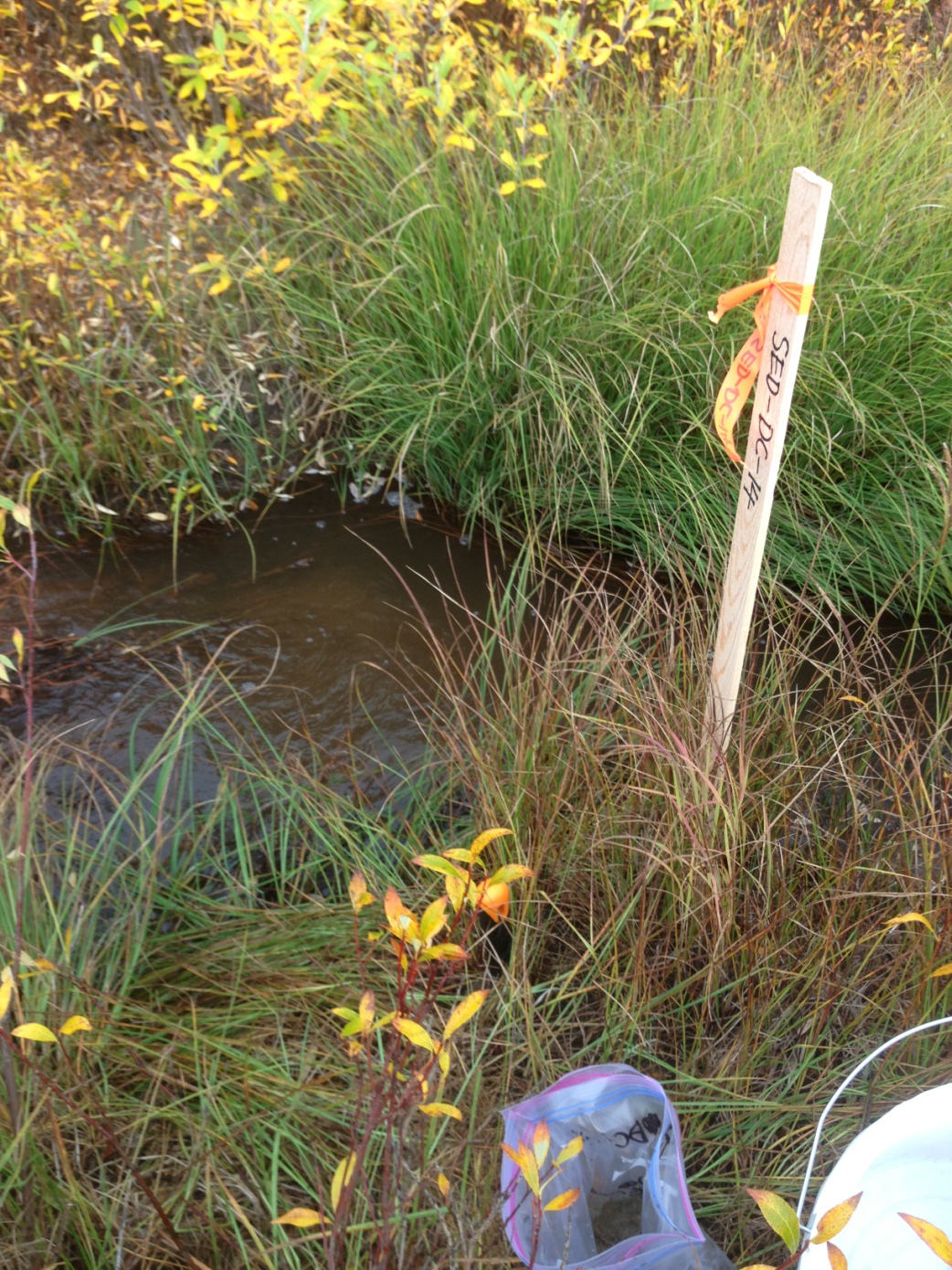 PHOTO :  Dome Creek – SED-DC-14.PHOTO :  Dome Creek – SED-DC-13.PHOTO :  Dome Creek – SED-DC-14.PHOTO :  Dome Creek – SED-DC-13.PHOTO :  Dome Creek – SED-DC-14.PHOTO :  Dome Creek – SED-DC-13.PHOTO :  Dome Creek – SED-DC-14.PHOTO :  Dome Creek – SED-DC-13.PHOTO :  Dome Creek – SED-DC-14.AMEC Environment & InfrastructureAMEC Environment & InfrastructureGovernment of Yukon - AAMMount Nansen 2013 Site InvestigationPhotographsGovernment of Yukon - AAMMount Nansen 2013 Site InvestigationPhotographsGovernment of Yukon - AAMMount Nansen 2013 Site InvestigationPhotographsGovernment of Yukon - AAMMount Nansen 2013 Site InvestigationPhotographsGovernment of Yukon - AAMMount Nansen 2013 Site InvestigationPhotographsGovernment of Yukon - AAMMount Nansen 2013 Site InvestigationPhotographsLogged by: CMScale: NTSDate: Oct 2013 Project: VM00605EPage 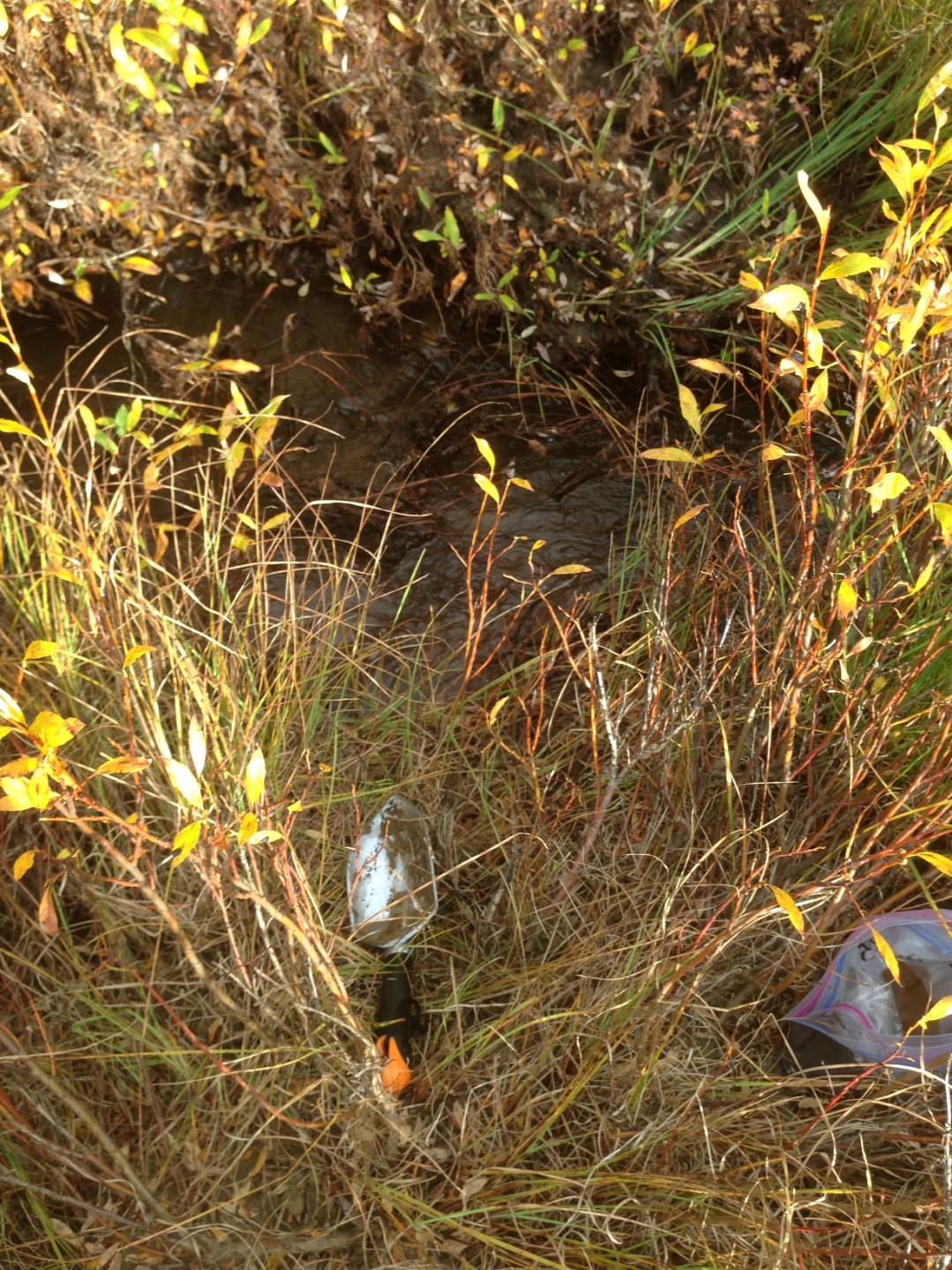 PHOTO :  Dome Creek – SED-DC-15.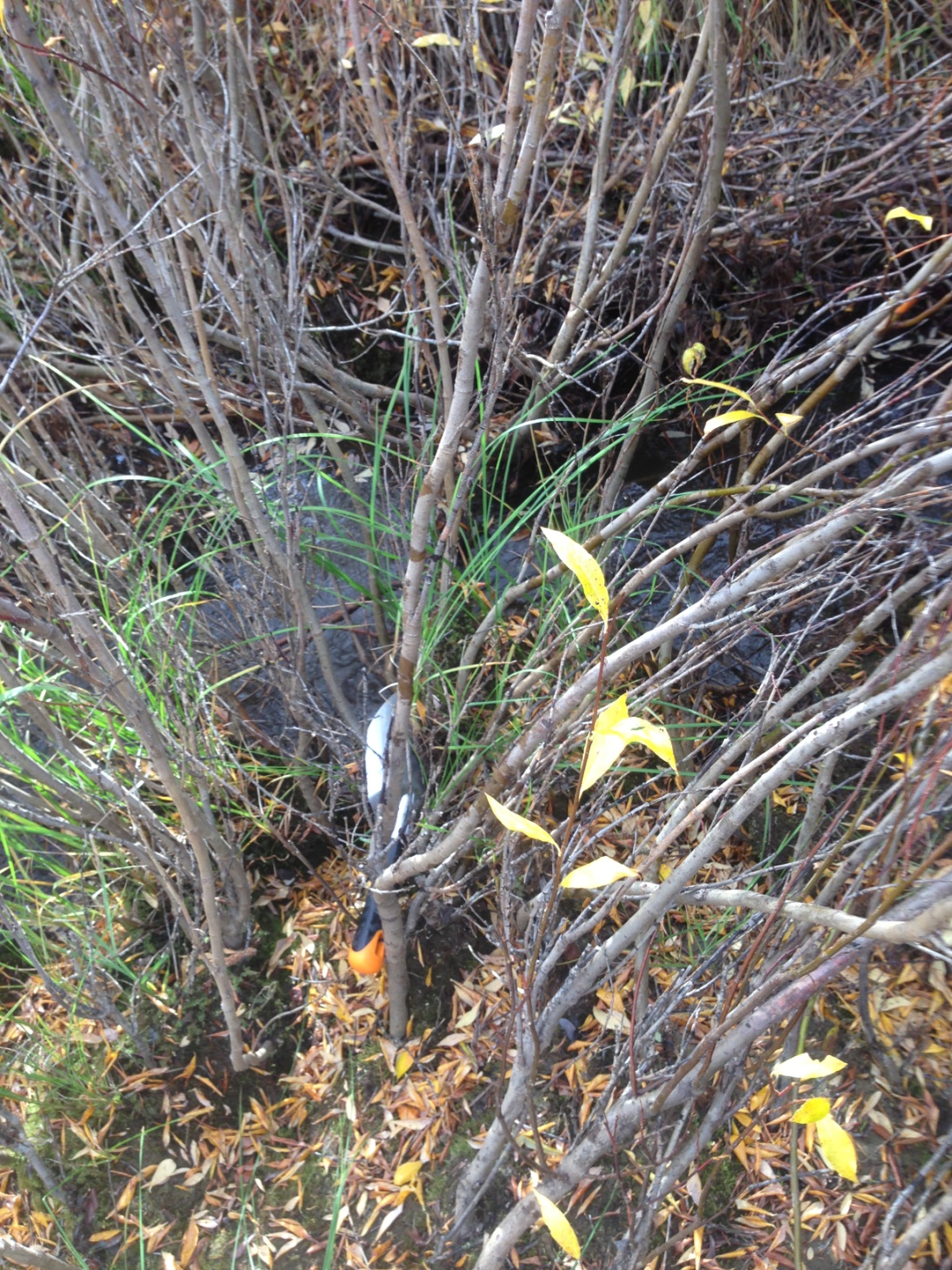 PHOTO :  Dome Creek – SED-DC-16.PHOTO :  Dome Creek – SED-DC-15.PHOTO :  Dome Creek – SED-DC-16.PHOTO :  Dome Creek – SED-DC-15.PHOTO :  Dome Creek – SED-DC-16.PHOTO :  Dome Creek – SED-DC-15.PHOTO :  Dome Creek – SED-DC-16.PHOTO :  Dome Creek – SED-DC-15.PHOTO :  Dome Creek – SED-DC-16.AMEC Environment & InfrastructureAMEC Environment & InfrastructureGovernment of Yukon - AAMMount Nansen 2013 Site InvestigationPhotographsGovernment of Yukon - AAMMount Nansen 2013 Site InvestigationPhotographsGovernment of Yukon - AAMMount Nansen 2013 Site InvestigationPhotographsGovernment of Yukon - AAMMount Nansen 2013 Site InvestigationPhotographsGovernment of Yukon - AAMMount Nansen 2013 Site InvestigationPhotographsGovernment of Yukon - AAMMount Nansen 2013 Site InvestigationPhotographsLogged by: CMScale: NTSDate: Oct 2013 Project: VM00605EPage 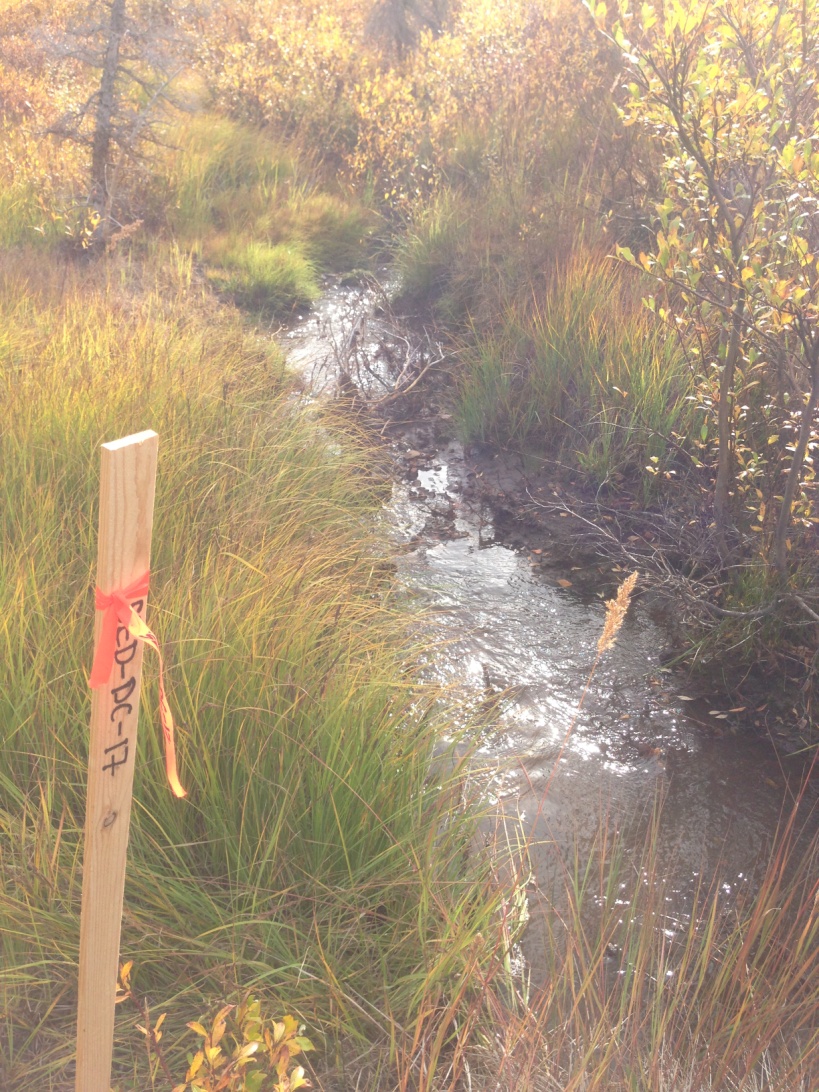 PHOTO :  Dome Creek – SED-DC-17.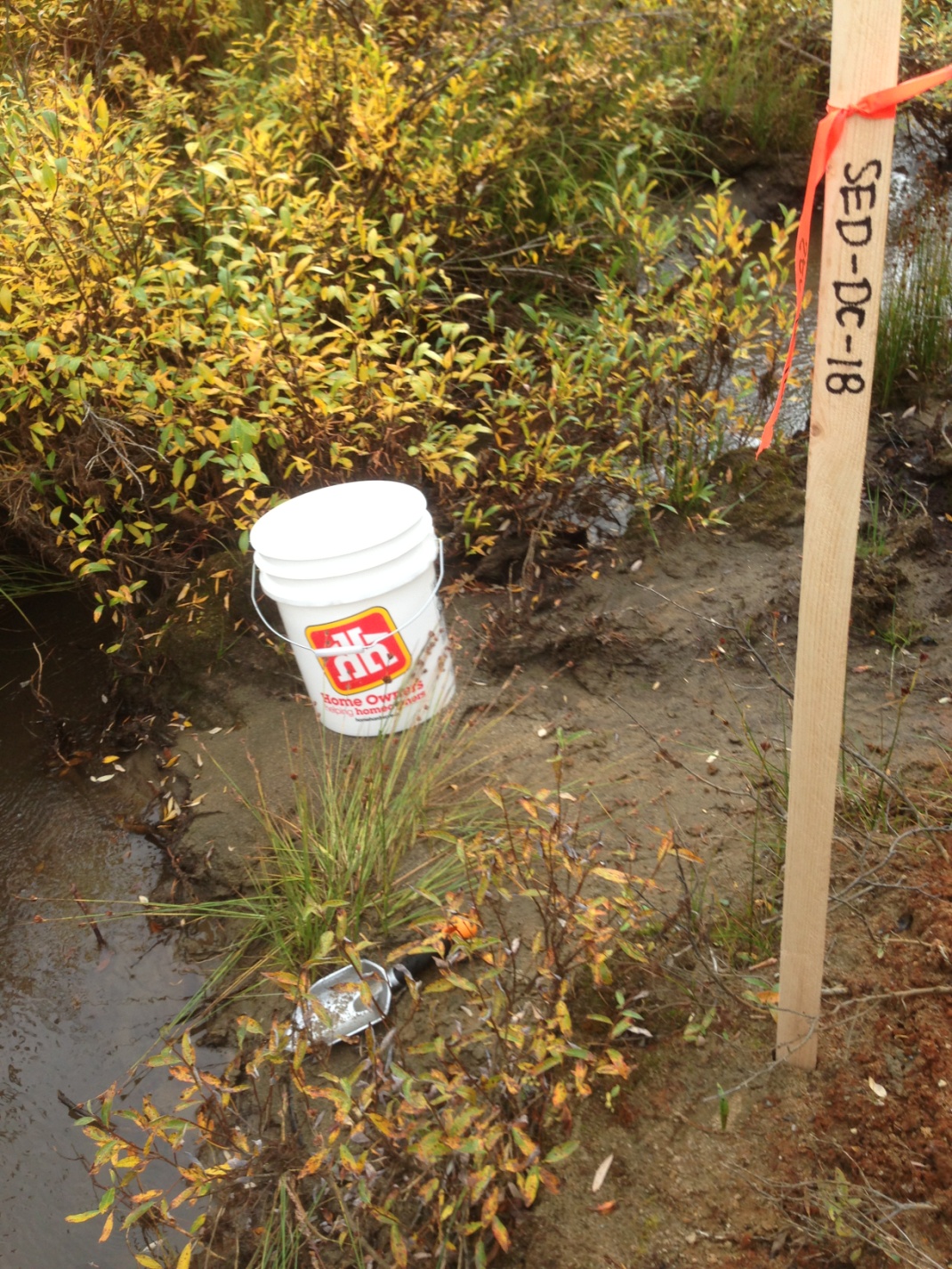 PHOTO :  Dome Creek – SED-DC-18.PHOTO :  Dome Creek – SED-DC-17.PHOTO :  Dome Creek – SED-DC-18.PHOTO :  Dome Creek – SED-DC-17.PHOTO :  Dome Creek – SED-DC-18.PHOTO :  Dome Creek – SED-DC-17.PHOTO :  Dome Creek – SED-DC-18.PHOTO :  Dome Creek – SED-DC-17.PHOTO :  Dome Creek – SED-DC-18.AMEC Environment & InfrastructureAMEC Environment & InfrastructureGovernment of Yukon - AAMMount Nansen 2013 Site InvestigationPhotographsGovernment of Yukon - AAMMount Nansen 2013 Site InvestigationPhotographsGovernment of Yukon - AAMMount Nansen 2013 Site InvestigationPhotographsGovernment of Yukon - AAMMount Nansen 2013 Site InvestigationPhotographsGovernment of Yukon - AAMMount Nansen 2013 Site InvestigationPhotographsGovernment of Yukon - AAMMount Nansen 2013 Site InvestigationPhotographsLogged by: CMScale: NTSDate: Oct 2013 Project: VM00605EPage 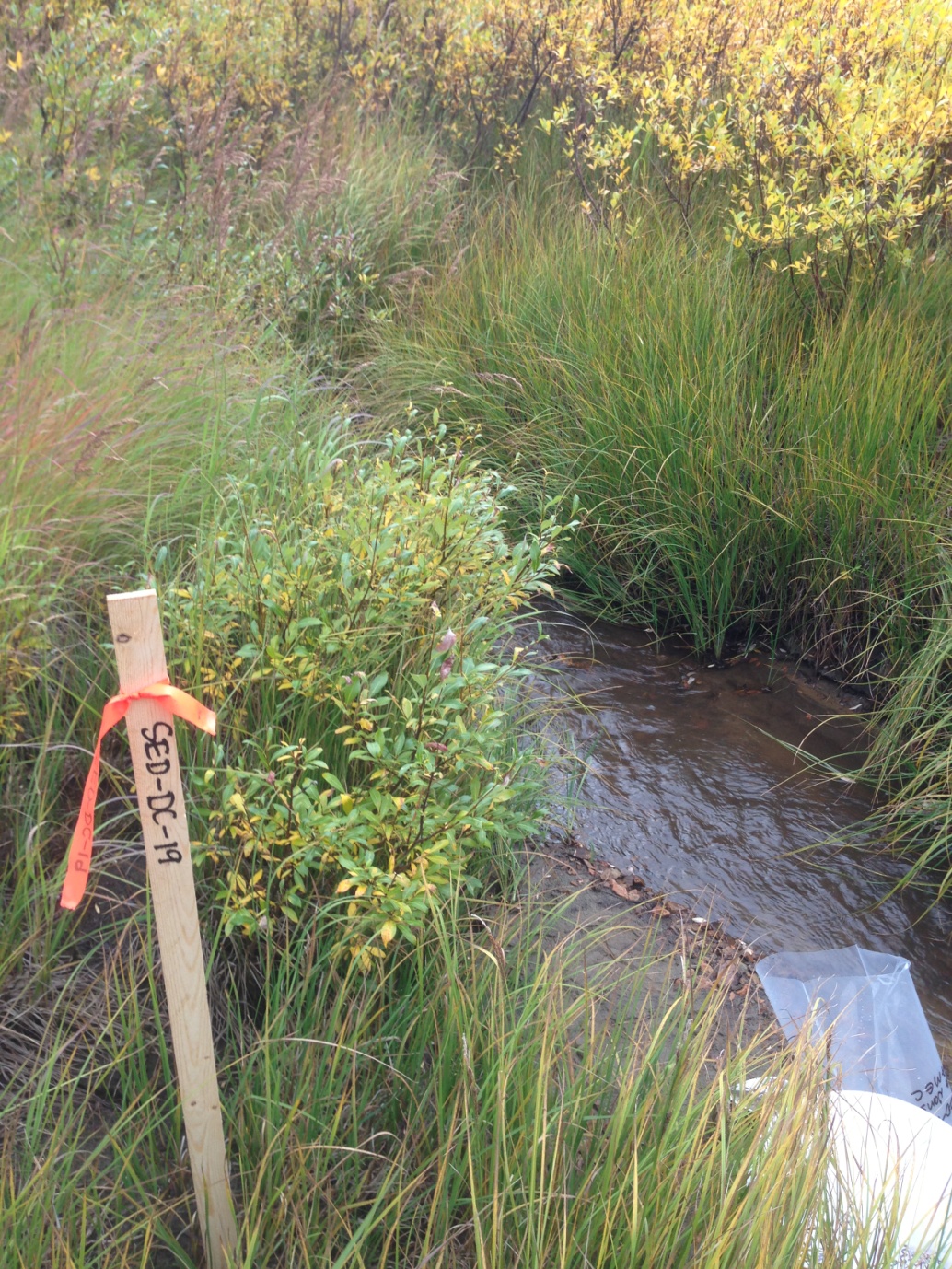 PHOTO :  Dome Creek – SED-DC-19.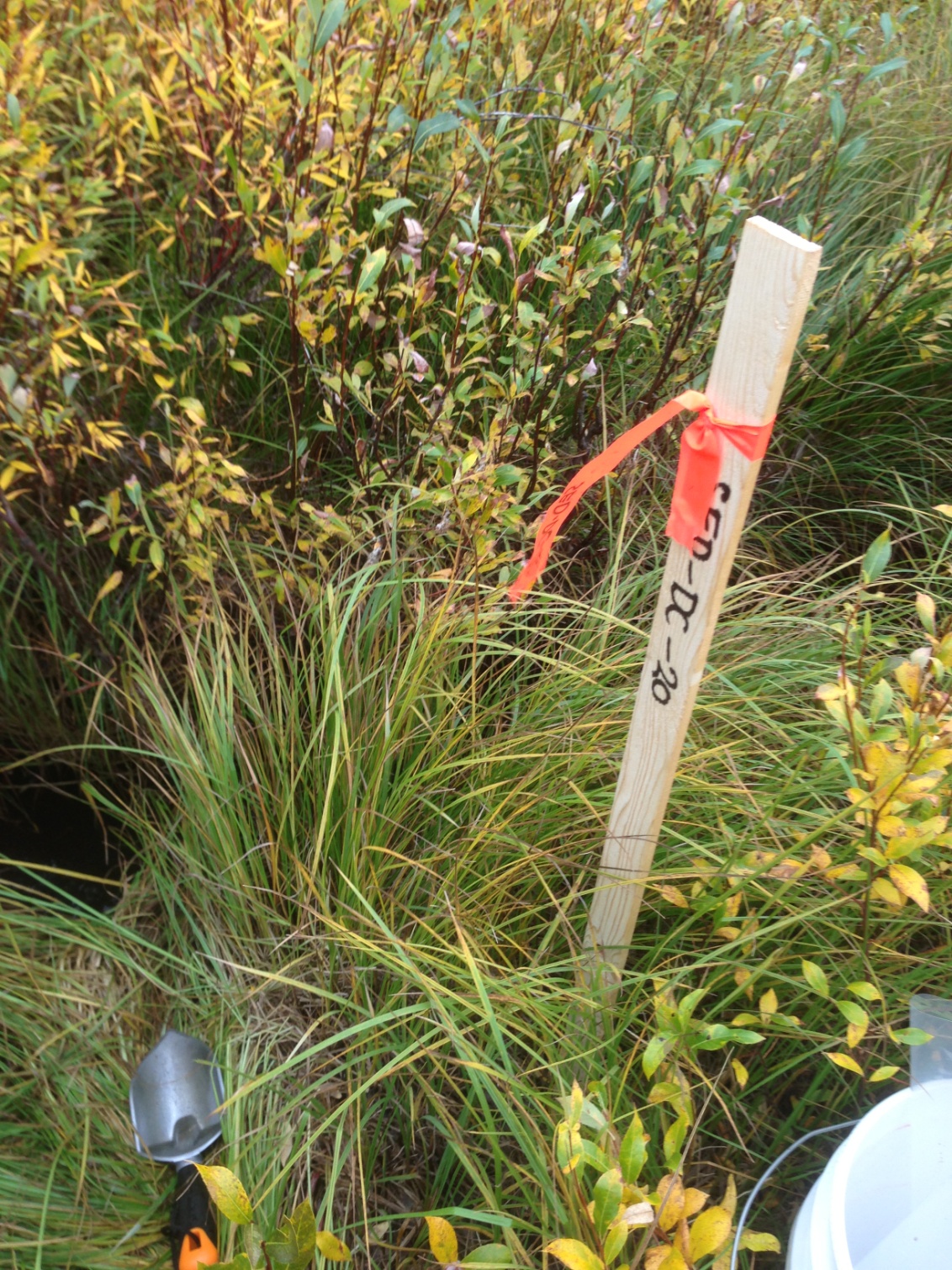 PHOTO :  Dome Creek – SED-DC-20.PHOTO :  Dome Creek – SED-DC-19.PHOTO :  Dome Creek – SED-DC-20.PHOTO :  Dome Creek – SED-DC-19.PHOTO :  Dome Creek – SED-DC-20.PHOTO :  Dome Creek – SED-DC-19.PHOTO :  Dome Creek – SED-DC-20.PHOTO :  Dome Creek – SED-DC-19.PHOTO :  Dome Creek – SED-DC-20.AMEC Environment & InfrastructureAMEC Environment & InfrastructureGovernment of Yukon - AAMMount Nansen 2013 Site InvestigationPhotographsGovernment of Yukon - AAMMount Nansen 2013 Site InvestigationPhotographsGovernment of Yukon - AAMMount Nansen 2013 Site InvestigationPhotographsGovernment of Yukon - AAMMount Nansen 2013 Site InvestigationPhotographsGovernment of Yukon - AAMMount Nansen 2013 Site InvestigationPhotographsGovernment of Yukon - AAMMount Nansen 2013 Site InvestigationPhotographsLogged by: CMScale: NTSDate: Oct 2013 Project: VM00605EPage 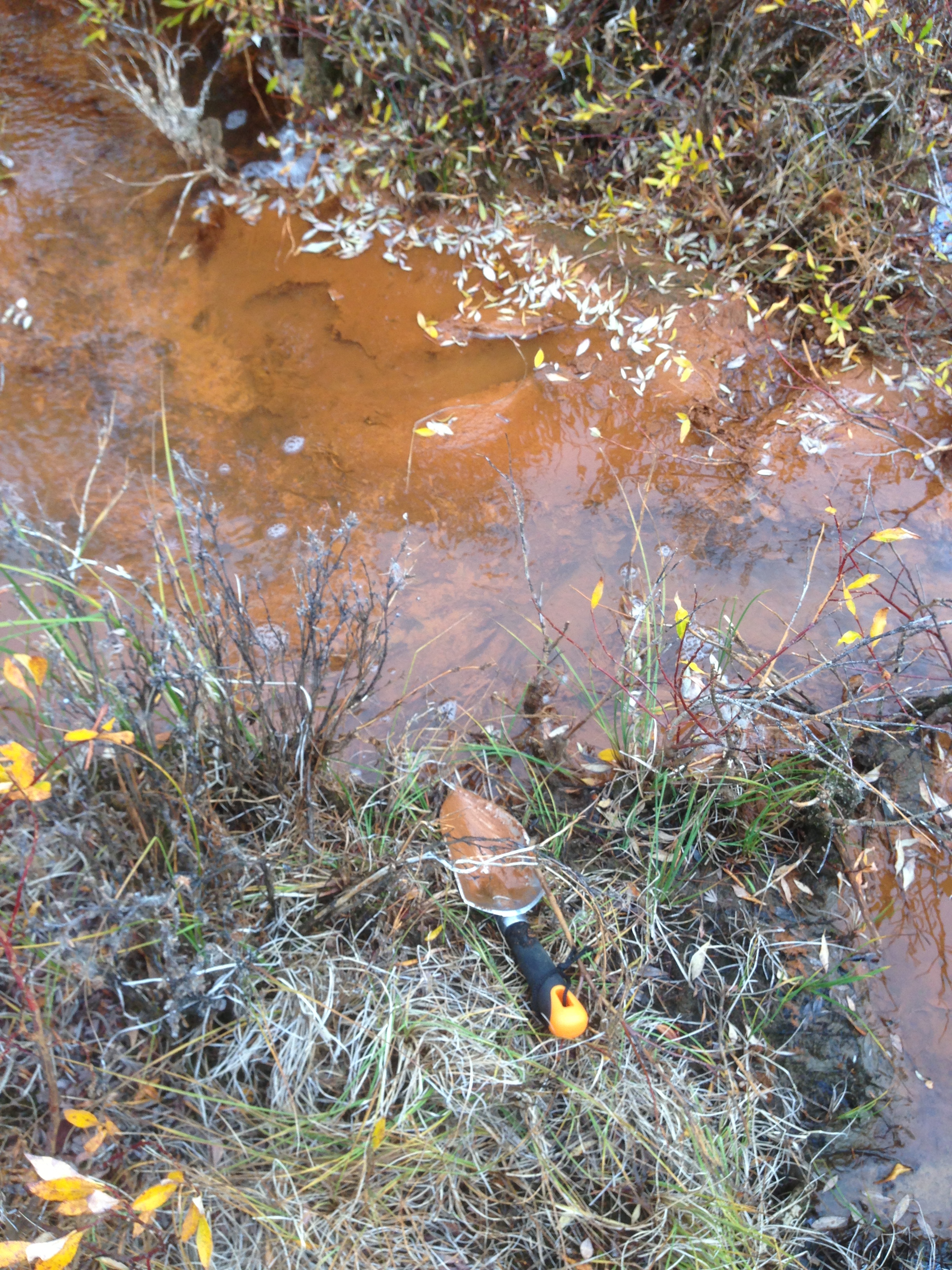 PHOTO :  Dome Creek – SED-DC-11.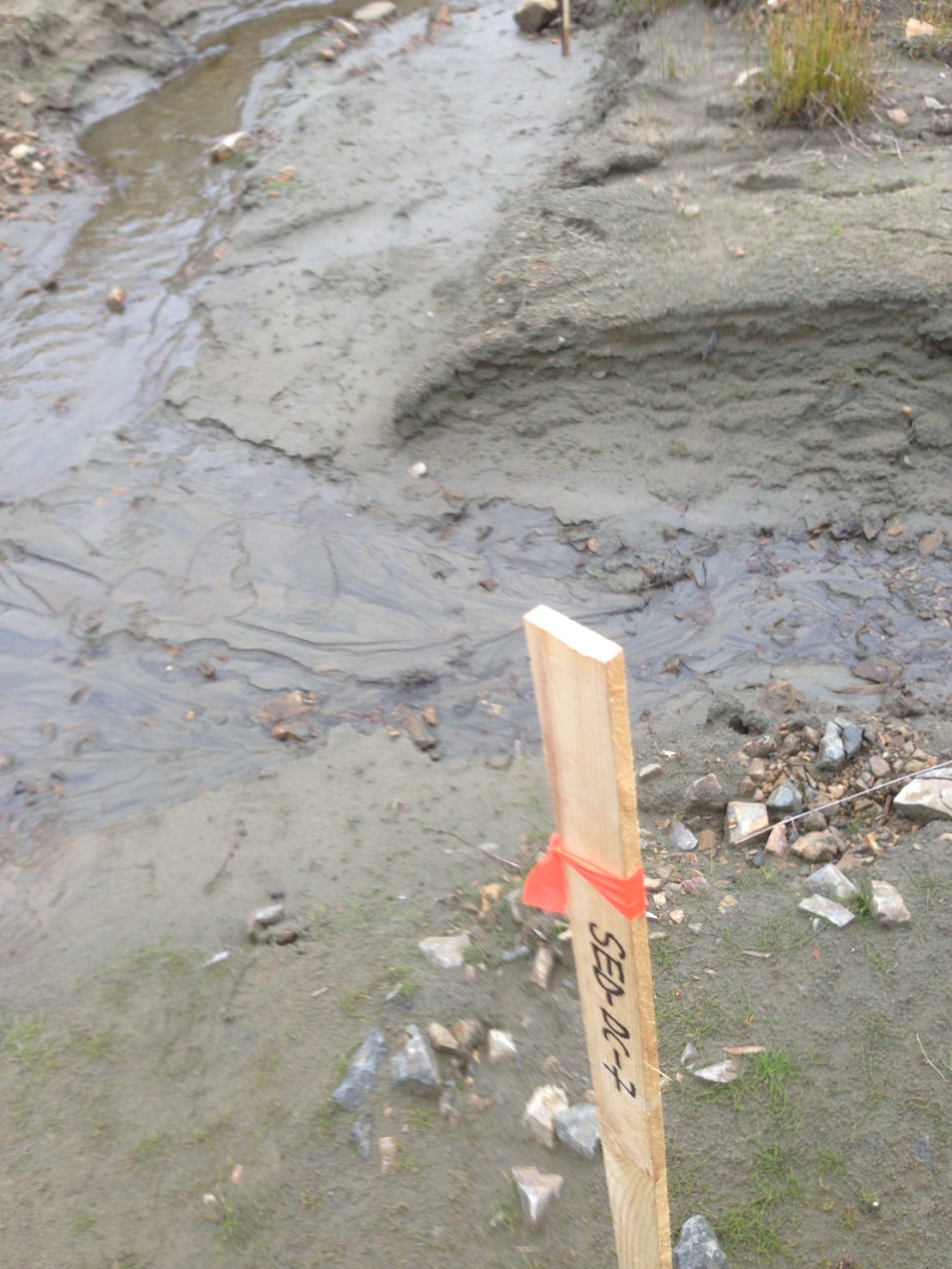 PHOTO :  Dome Creek – SED-DC-7.PHOTO :  Dome Creek – SED-DC-11.PHOTO :  Dome Creek – SED-DC-7.PHOTO :  Dome Creek – SED-DC-11.PHOTO :  Dome Creek – SED-DC-7.PHOTO :  Dome Creek – SED-DC-11.PHOTO :  Dome Creek – SED-DC-7.PHOTO :  Dome Creek – SED-DC-11.PHOTO :  Dome Creek – SED-DC-7.AMEC Environment & InfrastructureAMEC Environment & InfrastructureGovernment of Yukon - AAMMount Nansen 2013 Site InvestigationPhotographsGovernment of Yukon - AAMMount Nansen 2013 Site InvestigationPhotographsGovernment of Yukon - AAMMount Nansen 2013 Site InvestigationPhotographsGovernment of Yukon - AAMMount Nansen 2013 Site InvestigationPhotographsGovernment of Yukon - AAMMount Nansen 2013 Site InvestigationPhotographsGovernment of Yukon - AAMMount Nansen 2013 Site InvestigationPhotographsLogged by: CMScale: NTSDate: Oct 2013 Project: VM00605EPage 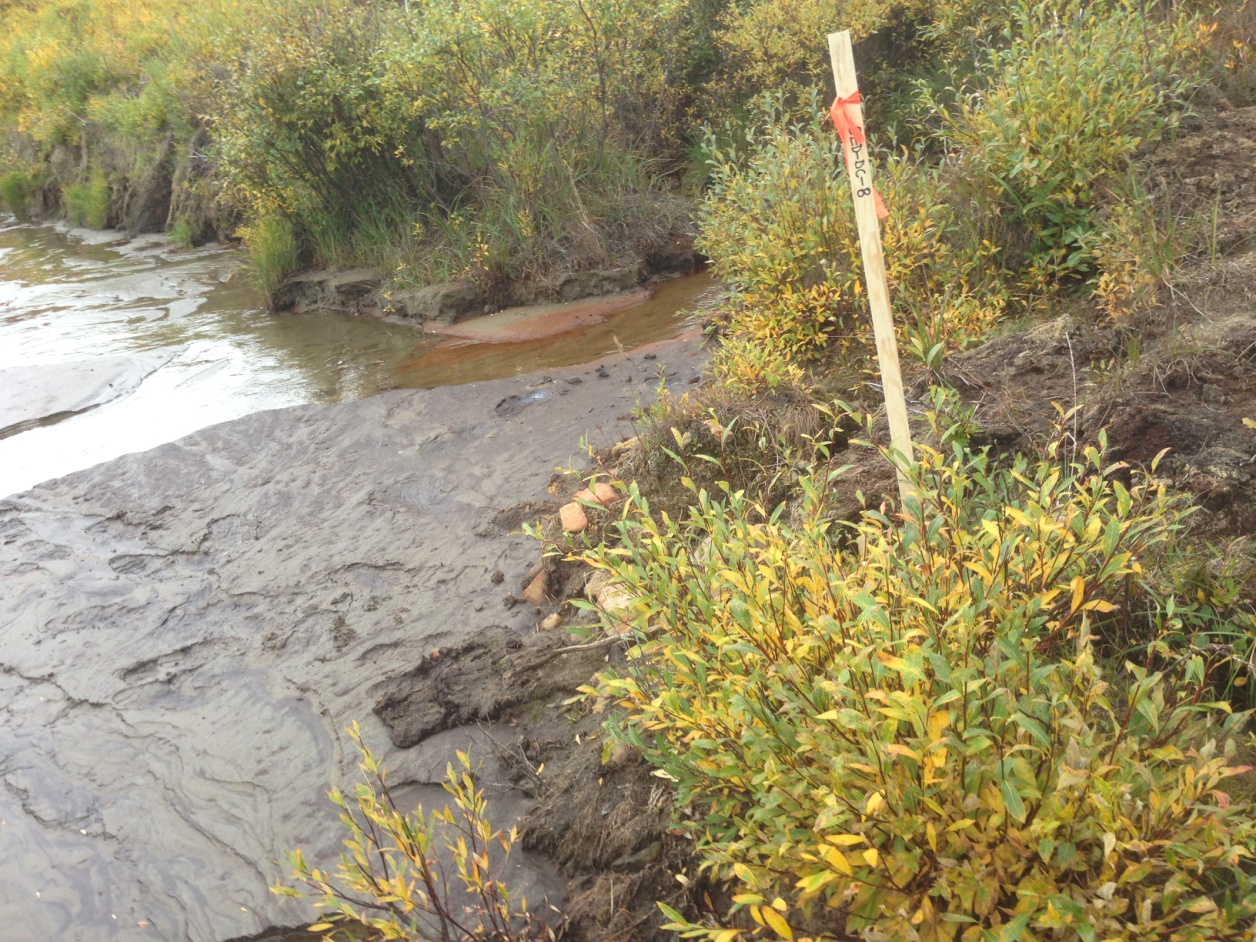 PHOTO :  Dome Creek – SED-DC-8.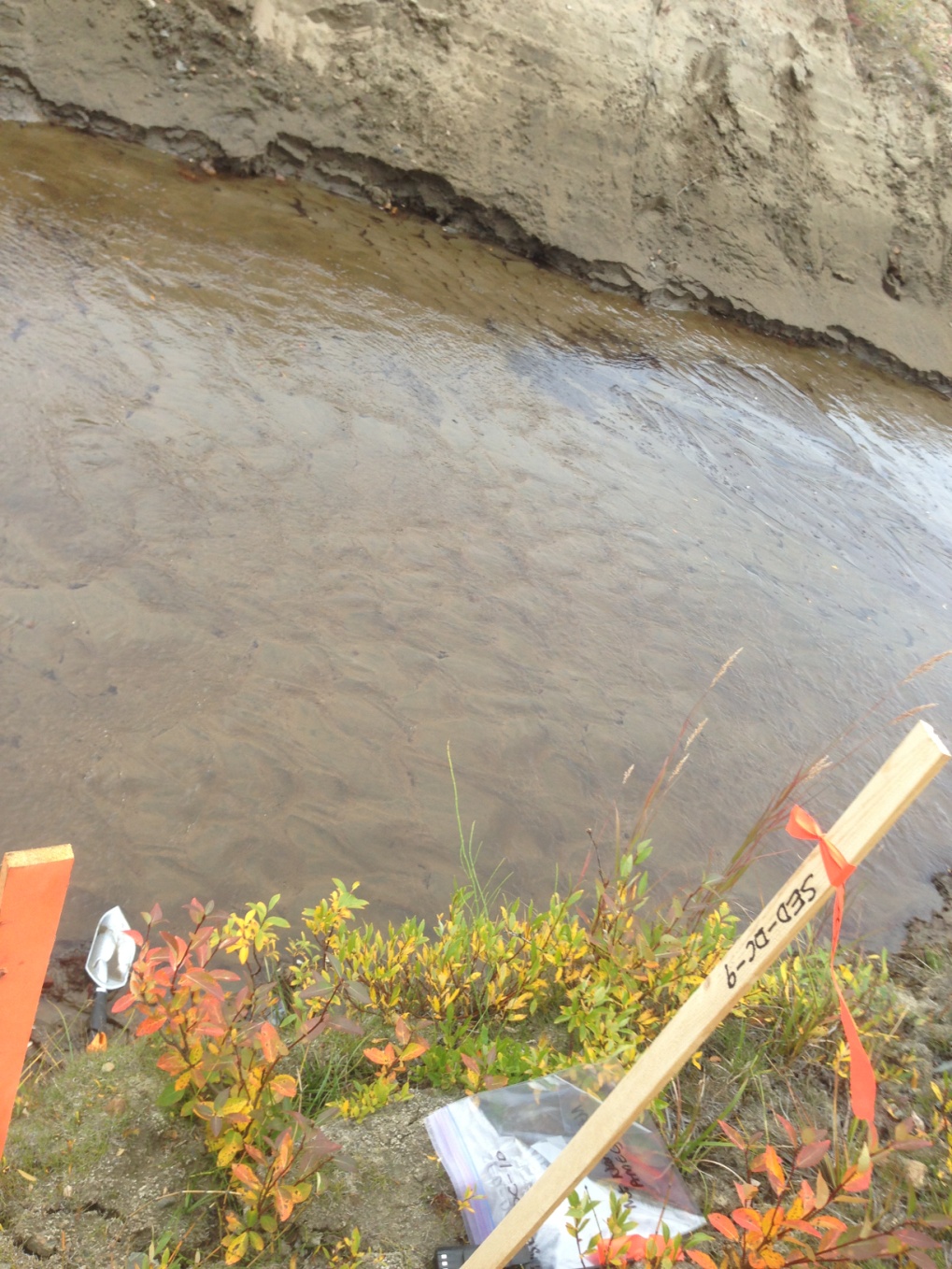 PHOTO :  Dome Creek – SED-DC-9.PHOTO :  Dome Creek – SED-DC-8.PHOTO :  Dome Creek – SED-DC-9.PHOTO :  Dome Creek – SED-DC-8.PHOTO :  Dome Creek – SED-DC-9.PHOTO :  Dome Creek – SED-DC-8.PHOTO :  Dome Creek – SED-DC-9.PHOTO :  Dome Creek – SED-DC-8.PHOTO :  Dome Creek – SED-DC-9.AMEC Environment & InfrastructureAMEC Environment & InfrastructureGovernment of Yukon - AAMMount Nansen 2013 Site InvestigationPhotographsGovernment of Yukon - AAMMount Nansen 2013 Site InvestigationPhotographsGovernment of Yukon - AAMMount Nansen 2013 Site InvestigationPhotographsGovernment of Yukon - AAMMount Nansen 2013 Site InvestigationPhotographsGovernment of Yukon - AAMMount Nansen 2013 Site InvestigationPhotographsGovernment of Yukon - AAMMount Nansen 2013 Site InvestigationPhotographsLogged by: CMScale: NTSDate: Oct 2013 Project: VM00605EPage 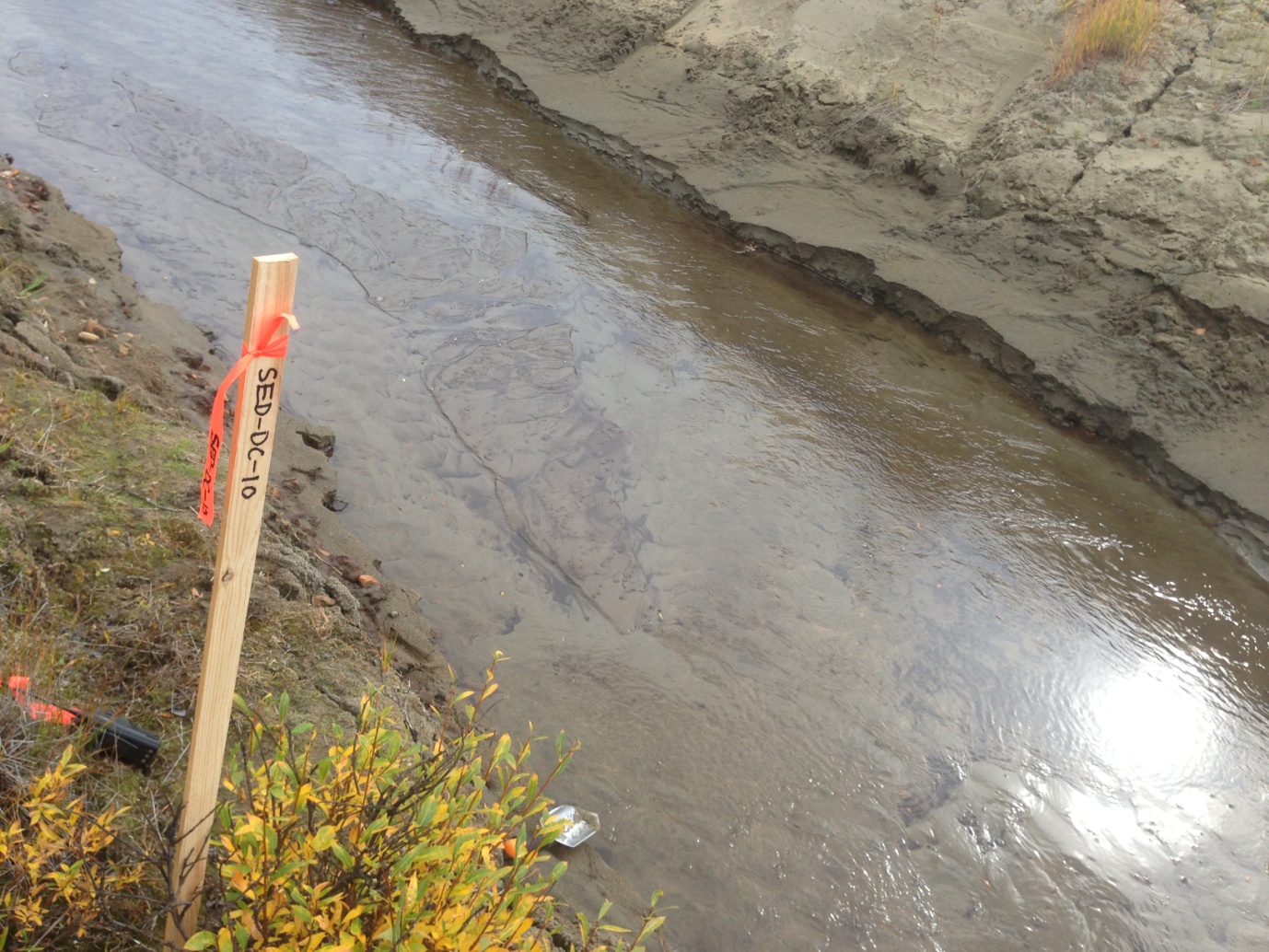 PHOTO :  Dome Creek – SED-DC-10.PHOTO :  Dome Creek – SED-DC-10.PHOTO :  Dome Creek – SED-DC-10.PHOTO :  Dome Creek – SED-DC-10.PHOTO :  Dome Creek – SED-DC-10.AMEC Environment & InfrastructureAMEC Environment & InfrastructureGovernment of Yukon - AAMMount Nansen 2013 Site InvestigationPhotographsGovernment of Yukon - AAMMount Nansen 2013 Site InvestigationPhotographsGovernment of Yukon - AAMMount Nansen 2013 Site InvestigationPhotographsGovernment of Yukon - AAMMount Nansen 2013 Site InvestigationPhotographsGovernment of Yukon - AAMMount Nansen 2013 Site InvestigationPhotographsGovernment of Yukon - AAMMount Nansen 2013 Site InvestigationPhotographsLogged by: CMScale: NTSDate: Oct 2013 Project: VM00605EPage Photos of Pony Creek Watershed and Channel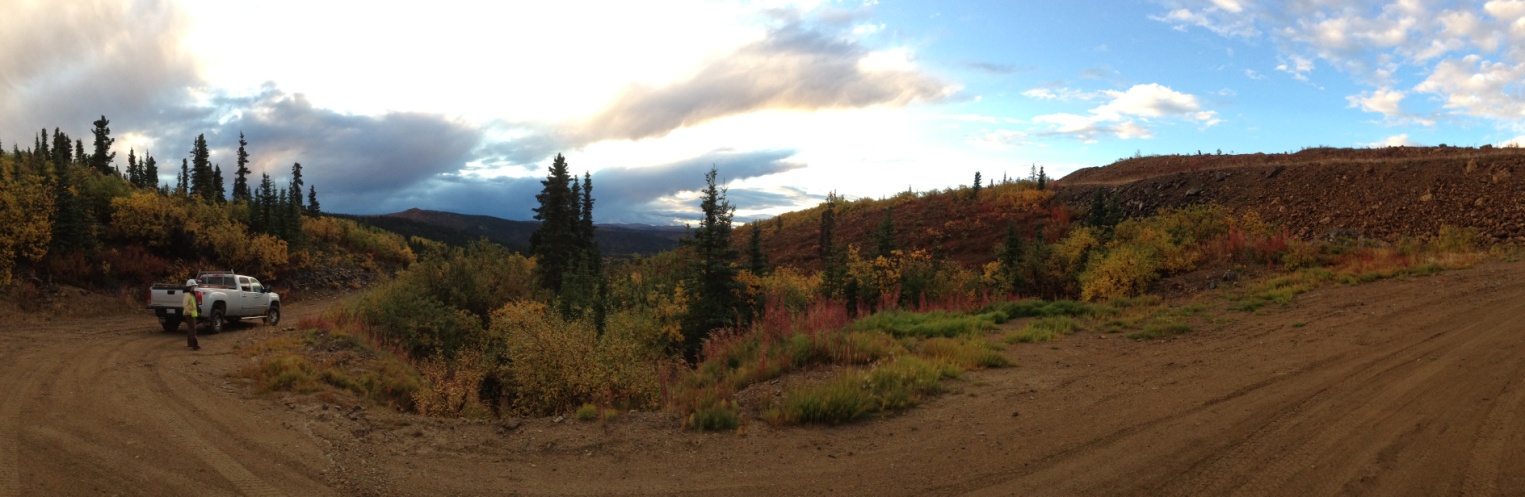 PHOTO :  Pony Creek Watershed – Facing D/S Near the Open Pit.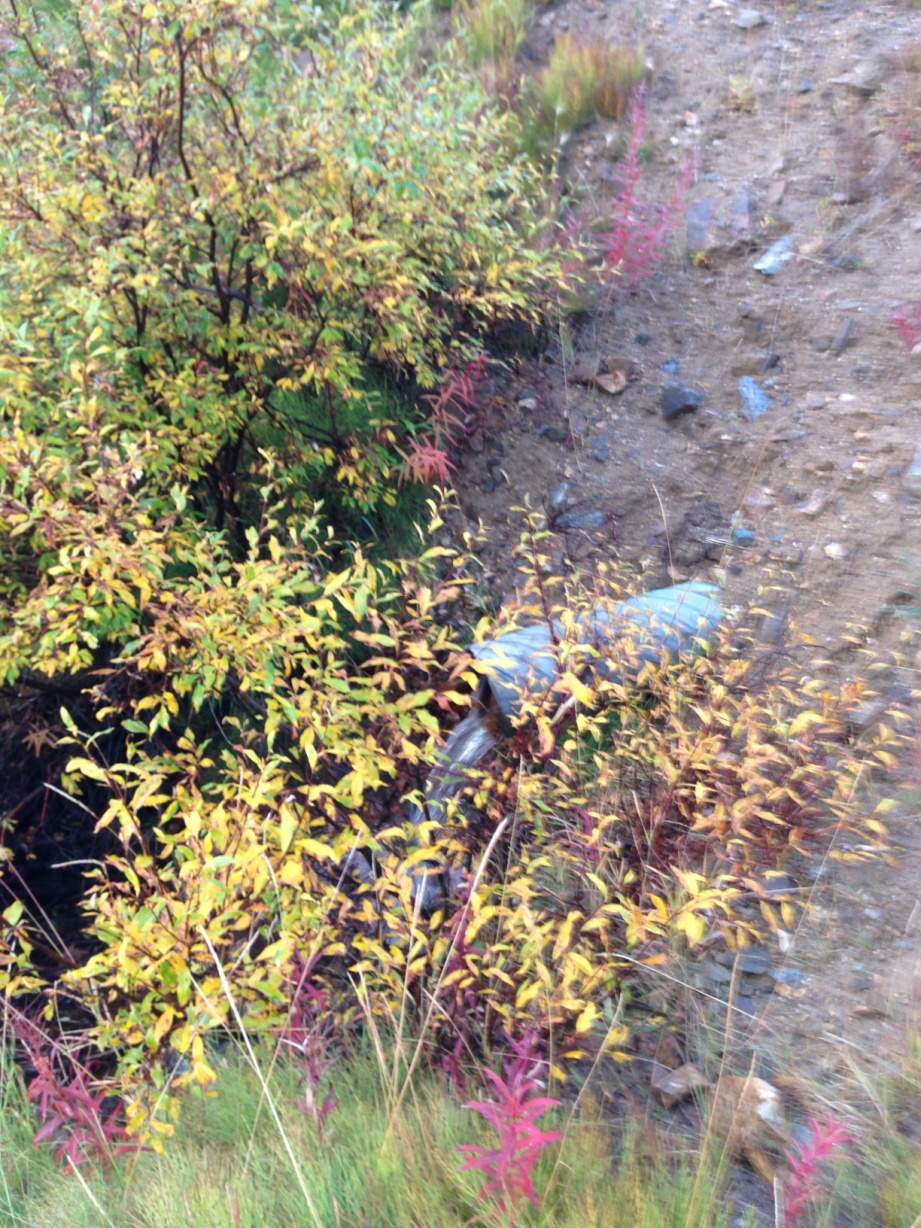 PHOTO :  Pony Creek – Flow Measuring Station.Photos of Pony Creek Watershed and ChannelPHOTO :  Pony Creek Watershed – Facing D/S Near the Open Pit.PHOTO :  Pony Creek – Flow Measuring Station.Photos of Pony Creek Watershed and ChannelPHOTO :  Pony Creek Watershed – Facing D/S Near the Open Pit.PHOTO :  Pony Creek – Flow Measuring Station.Photos of Pony Creek Watershed and ChannelPHOTO :  Pony Creek Watershed – Facing D/S Near the Open Pit.PHOTO :  Pony Creek – Flow Measuring Station.Photos of Pony Creek Watershed and ChannelPHOTO :  Pony Creek Watershed – Facing D/S Near the Open Pit.PHOTO :  Pony Creek – Flow Measuring Station.AMEC Environment & InfrastructureAMEC Environment & InfrastructureGovernment of Yukon - AAMMount Nansen 2013 Site InvestigationPhotographsGovernment of Yukon - AAMMount Nansen 2013 Site InvestigationPhotographsGovernment of Yukon - AAMMount Nansen 2013 Site InvestigationPhotographsGovernment of Yukon - AAMMount Nansen 2013 Site InvestigationPhotographsGovernment of Yukon - AAMMount Nansen 2013 Site InvestigationPhotographsGovernment of Yukon - AAMMount Nansen 2013 Site InvestigationPhotographsLogged by: CMScale: NTSDate: Oct 2013 Project: VM00605EPage 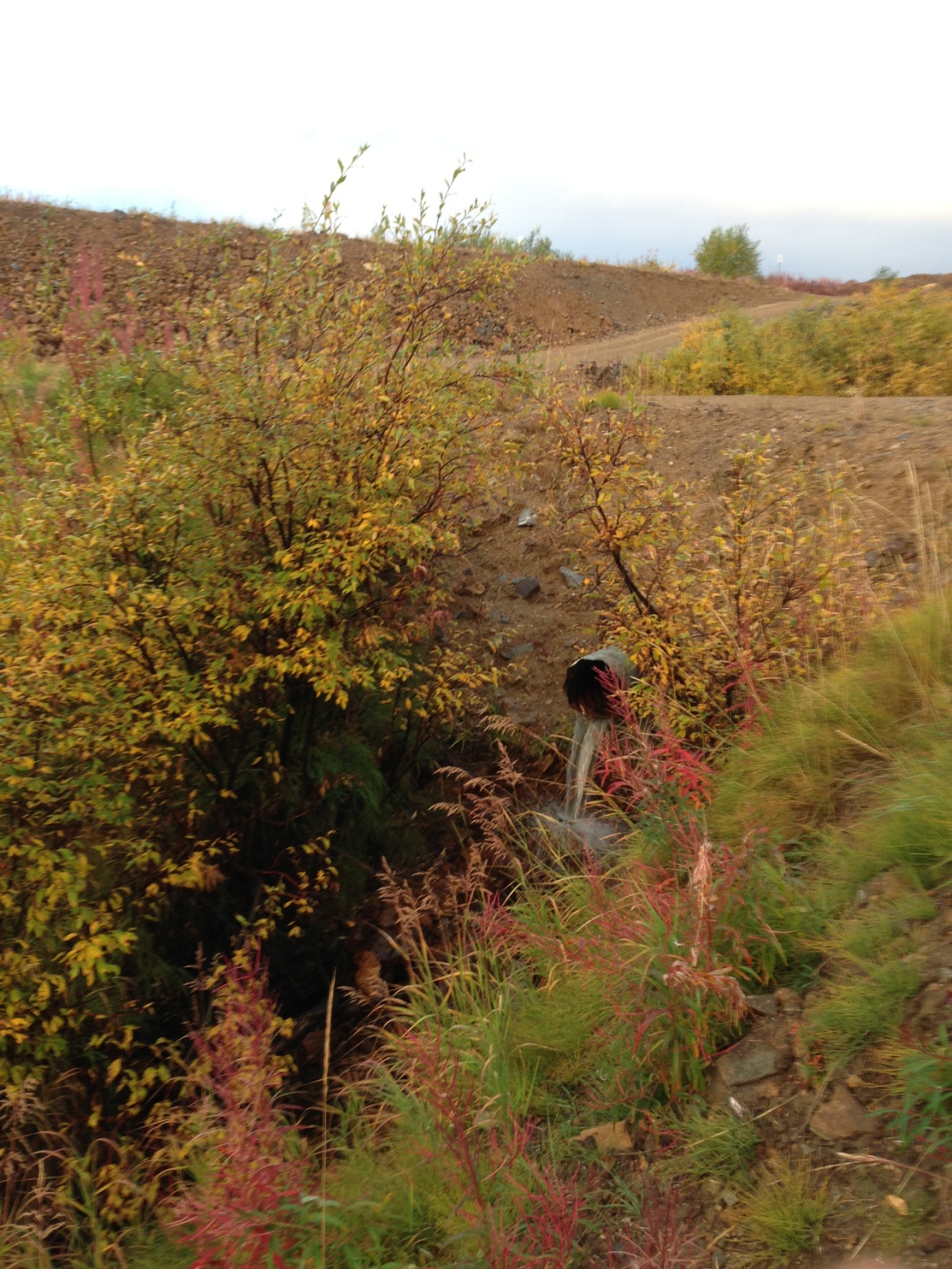 PHOTO :  Pony Creek – Flow Measuring Station.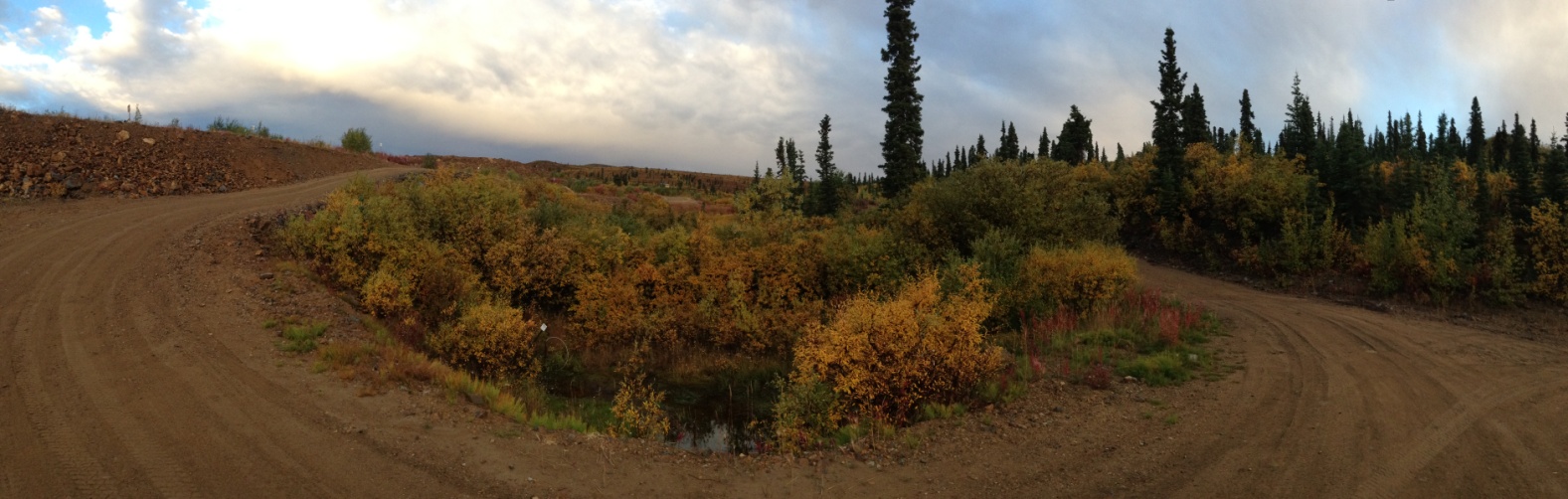 PHOTO :  Pony Creek – Facing U/S Near the Open Pit.PHOTO :  Pony Creek – Flow Measuring Station.PHOTO :  Pony Creek – Facing U/S Near the Open Pit.PHOTO :  Pony Creek – Flow Measuring Station.PHOTO :  Pony Creek – Facing U/S Near the Open Pit.PHOTO :  Pony Creek – Flow Measuring Station.PHOTO :  Pony Creek – Facing U/S Near the Open Pit.PHOTO :  Pony Creek – Flow Measuring Station.PHOTO :  Pony Creek – Facing U/S Near the Open Pit.AMEC Environment & InfrastructureAMEC Environment & InfrastructureGovernment of Yukon - AAMMount Nansen 2013 Site InvestigationPhotographsGovernment of Yukon - AAMMount Nansen 2013 Site InvestigationPhotographsGovernment of Yukon - AAMMount Nansen 2013 Site InvestigationPhotographsGovernment of Yukon - AAMMount Nansen 2013 Site InvestigationPhotographsGovernment of Yukon - AAMMount Nansen 2013 Site InvestigationPhotographsGovernment of Yukon - AAMMount Nansen 2013 Site InvestigationPhotographsLogged by: CMScale: NTSDate: Oct 2013 Project: VM00605EPage 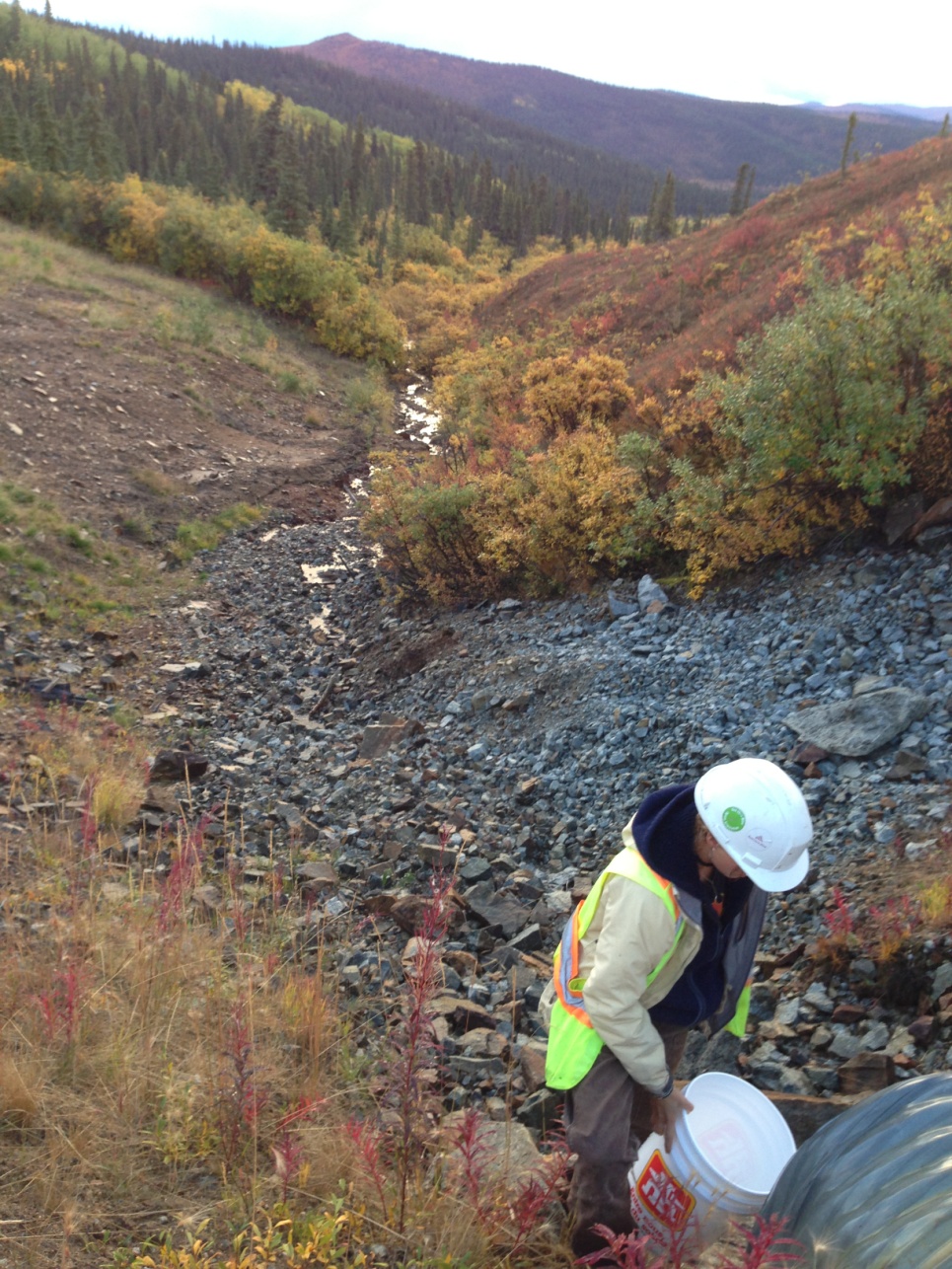 PHOTO :  Pony Creek – Flow Measuring Station.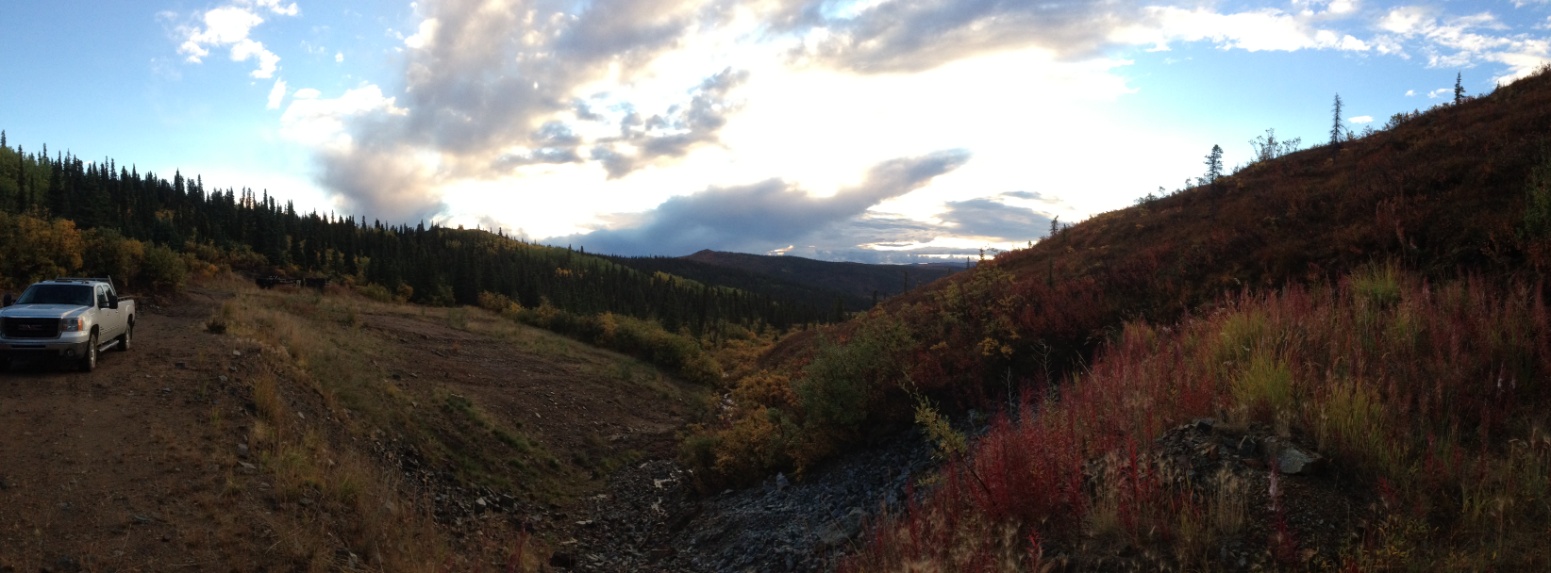 PHOTO :  Pony Creek – Facing D/S.PHOTO :  Pony Creek – Flow Measuring Station.PHOTO :  Pony Creek – Facing D/S.PHOTO :  Pony Creek – Flow Measuring Station.PHOTO :  Pony Creek – Facing D/S.PHOTO :  Pony Creek – Flow Measuring Station.PHOTO :  Pony Creek – Facing D/S.PHOTO :  Pony Creek – Flow Measuring Station.PHOTO :  Pony Creek – Facing D/S.AMEC Environment & InfrastructureAMEC Environment & InfrastructureGovernment of Yukon - AAMMount Nansen 2013 Site InvestigationPhotographsGovernment of Yukon - AAMMount Nansen 2013 Site InvestigationPhotographsGovernment of Yukon - AAMMount Nansen 2013 Site InvestigationPhotographsGovernment of Yukon - AAMMount Nansen 2013 Site InvestigationPhotographsGovernment of Yukon - AAMMount Nansen 2013 Site InvestigationPhotographsGovernment of Yukon - AAMMount Nansen 2013 Site InvestigationPhotographsLogged by: CMScale: NTSDate: Oct 2013 Project: VM00605EPage 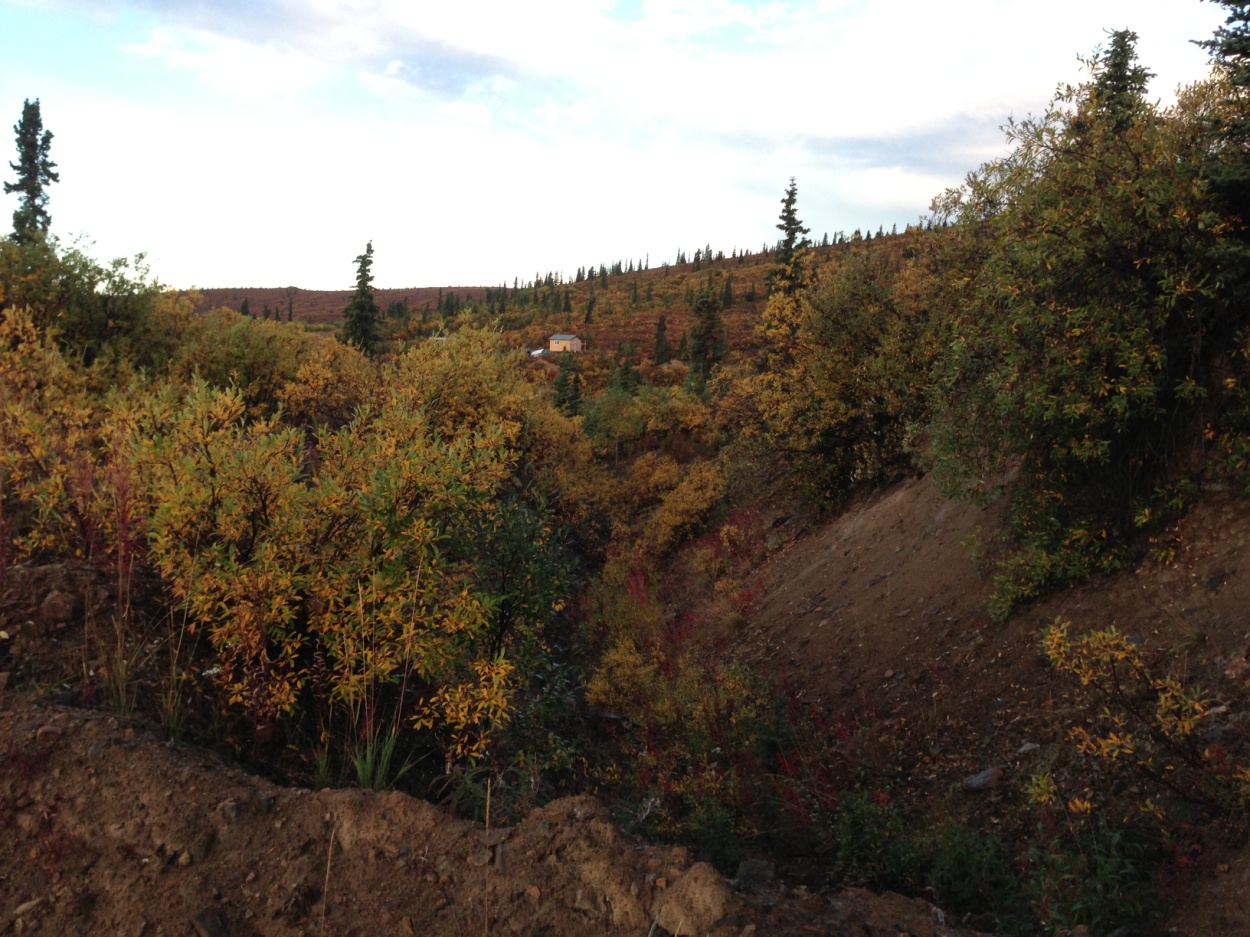 PHOTO :  Pony Creek – Vegetation on the Valley Walls.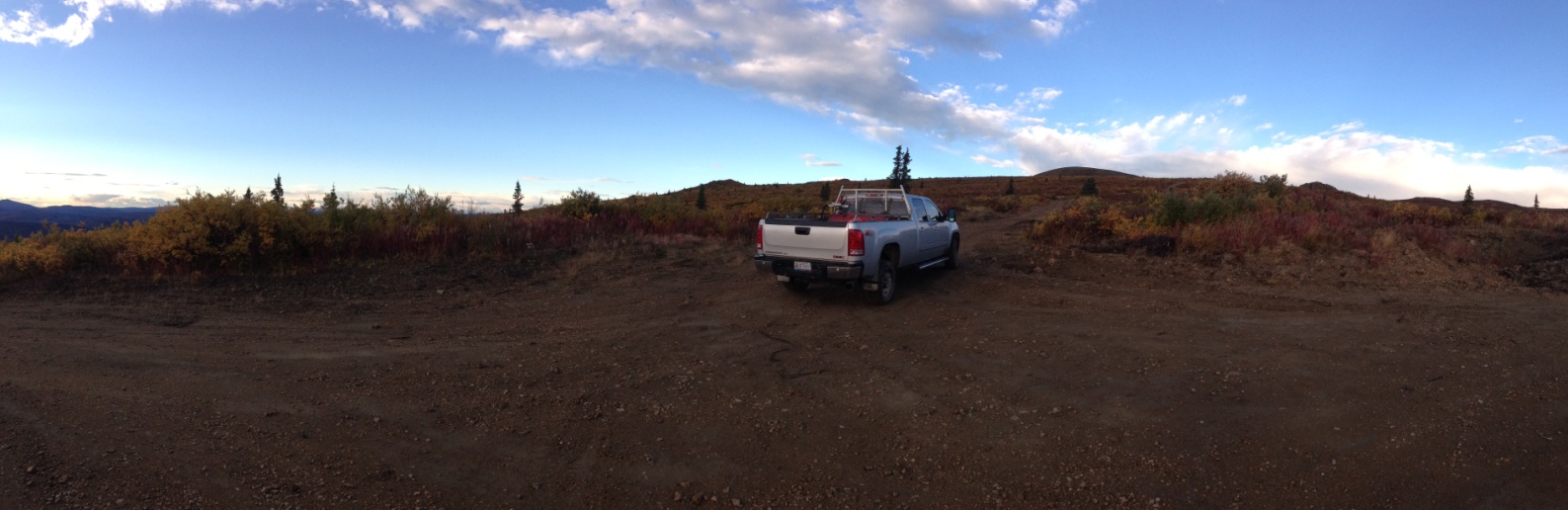 PHOTO :  Pony Creek – Upper Watershed.PHOTO :  Pony Creek – Vegetation on the Valley Walls.PHOTO :  Pony Creek – Upper Watershed.PHOTO :  Pony Creek – Vegetation on the Valley Walls.PHOTO :  Pony Creek – Upper Watershed.PHOTO :  Pony Creek – Vegetation on the Valley Walls.PHOTO :  Pony Creek – Upper Watershed.PHOTO :  Pony Creek – Vegetation on the Valley Walls.PHOTO :  Pony Creek – Upper Watershed.AMEC Environment & InfrastructureAMEC Environment & InfrastructureGovernment of Yukon - AAMMount Nansen 2013 Site InvestigationPhotographsGovernment of Yukon - AAMMount Nansen 2013 Site InvestigationPhotographsGovernment of Yukon - AAMMount Nansen 2013 Site InvestigationPhotographsGovernment of Yukon - AAMMount Nansen 2013 Site InvestigationPhotographsGovernment of Yukon - AAMMount Nansen 2013 Site InvestigationPhotographsGovernment of Yukon - AAMMount Nansen 2013 Site InvestigationPhotographsLogged by: CMScale: NTSDate: Oct 2013 Project: VM00605EPage 